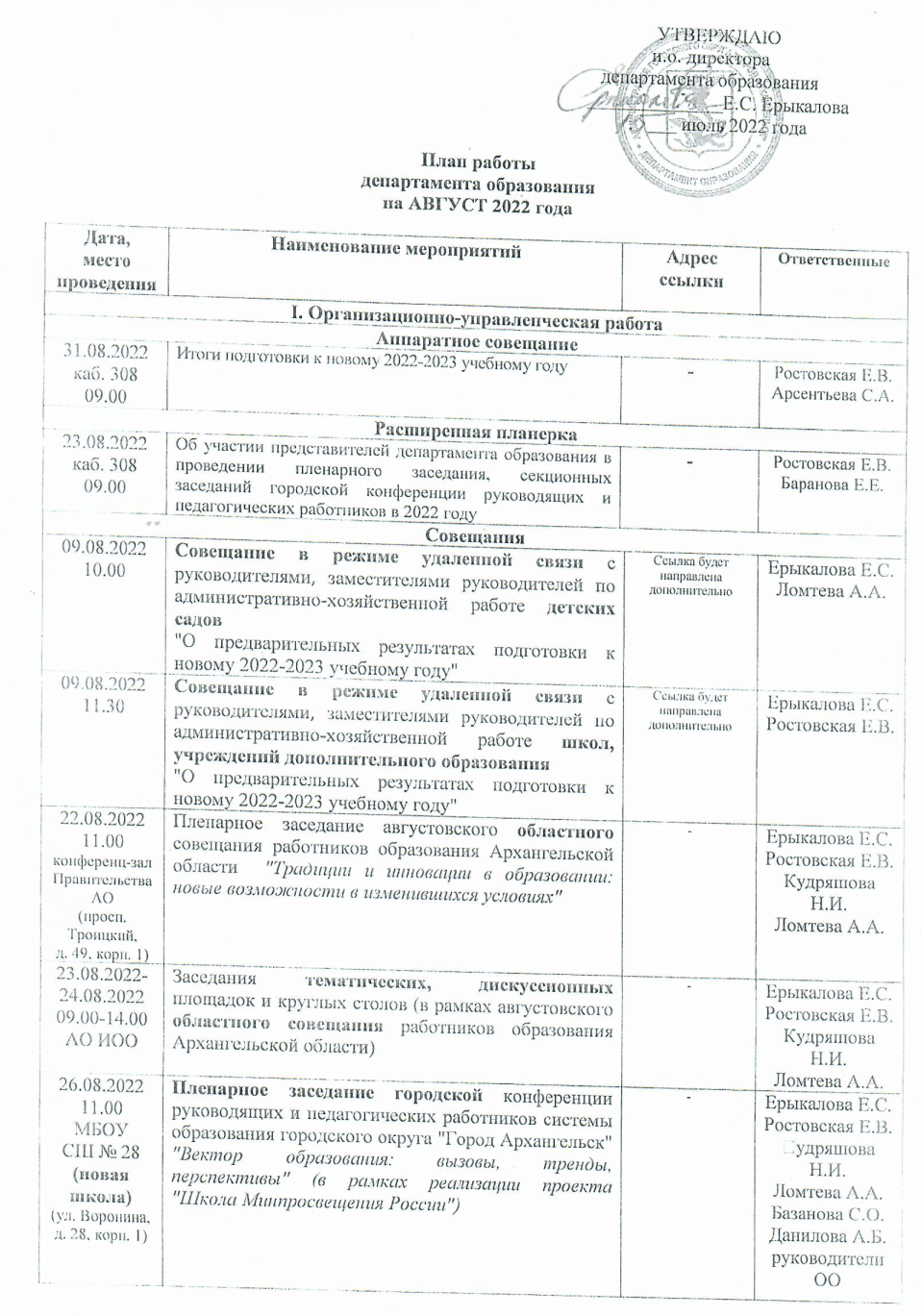 Проектная деятельностьПроектная деятельностьПроектная деятельностьПроектная деятельностьПроектная деятельностьПроектная деятельностьПроектная деятельностьПроектная деятельностьПроектная деятельностьПроектная деятельностьПроектная деятельность01.08.2022 31.08.202201.08.2022 31.08.2022Муниципальный проект "CHILD AND SKILLS" (по стандартам WorldSkills)Создание электронного банка авторских пособий и дидактических игр по формированию у дошкольников начальных профессиональных навыков по изученным компетенциям ("Безопасность дорожного движения", "Дошкольное воспитание", "Парикмахерское искусство")МБДОУ Детский сад № 32МБДОУ Детский сад № 100МБДОУ Детский сад № 113МБДОУ ЦРР-детский сад № 173МАДОУ Детский сад № 178МБДОУ Детский сад № 186МБОУ СШ № 11Муниципальный проект "CHILD AND SKILLS" (по стандартам WorldSkills)Создание электронного банка авторских пособий и дидактических игр по формированию у дошкольников начальных профессиональных навыков по изученным компетенциям ("Безопасность дорожного движения", "Дошкольное воспитание", "Парикмахерское искусство")МБДОУ Детский сад № 32МБДОУ Детский сад № 100МБДОУ Детский сад № 113МБДОУ ЦРР-детский сад № 173МАДОУ Детский сад № 178МБДОУ Детский сад № 186МБОУ СШ № 11Муниципальный проект "CHILD AND SKILLS" (по стандартам WorldSkills)Создание электронного банка авторских пособий и дидактических игр по формированию у дошкольников начальных профессиональных навыков по изученным компетенциям ("Безопасность дорожного движения", "Дошкольное воспитание", "Парикмахерское искусство")МБДОУ Детский сад № 32МБДОУ Детский сад № 100МБДОУ Детский сад № 113МБДОУ ЦРР-детский сад № 173МАДОУ Детский сад № 178МБДОУ Детский сад № 186МБОУ СШ № 11-----Ломтева А.А.Миронова Г.Н.01.08.2022 – 31.08.202201.08.2022 – 31.08.2022Муниципальный проект "Портрет современного педагога"Формирование Интернет-альбома на странице департамента образованияМуниципальный проект "Портрет современного педагога"Формирование Интернет-альбома на странице департамента образованияМуниципальный проект "Портрет современного педагога"Формирование Интернет-альбома на странице департамента образованияhttps://www.arhcity.ru/?page=115/0https://www.arhcity.ru/?page=115/0https://www.arhcity.ru/?page=115/0https://www.arhcity.ru/?page=115/0https://www.arhcity.ru/?page=115/0Ростовская Е.В.Соколова М.В.Золотухина О.А.01.08.2022 – 31.08.202201.08.2022 – 31.08.2022Муниципальный проект "Перезагрузка!"Подготовка информации для размещения на сайте об успешных детях в системе дополнительного образования в первом полугодии 2022-2023 учебного года.Обеспечение актуализации содержания каталога дополнительных общеразвивающих программ, информирование родителей (законных представителей) о реализуемых дополнительных общеразвивающих программах с 01.09.2022Муниципальный проект "Перезагрузка!"Подготовка информации для размещения на сайте об успешных детях в системе дополнительного образования в первом полугодии 2022-2023 учебного года.Обеспечение актуализации содержания каталога дополнительных общеразвивающих программ, информирование родителей (законных представителей) о реализуемых дополнительных общеразвивающих программах с 01.09.2022Муниципальный проект "Перезагрузка!"Подготовка информации для размещения на сайте об успешных детях в системе дополнительного образования в первом полугодии 2022-2023 учебного года.Обеспечение актуализации содержания каталога дополнительных общеразвивающих программ, информирование родителей (законных представителей) о реализуемых дополнительных общеразвивающих программах с 01.09.2022https://www.arhcity.ru/?page=115/0https://www.arhcity.ru/?page=115/0https://www.arhcity.ru/?page=115/0https://www.arhcity.ru/?page=115/0https://www.arhcity.ru/?page=115/0Кудряшова Н.И.Руководители УДОМероприятия по организации подготовки образовательных учреждений к новому учебному годуМероприятия по организации подготовки образовательных учреждений к новому учебному годуМероприятия по организации подготовки образовательных учреждений к новому учебному годуМероприятия по организации подготовки образовательных учреждений к новому учебному годуМероприятия по организации подготовки образовательных учреждений к новому учебному годуМероприятия по организации подготовки образовательных учреждений к новому учебному годуМероприятия по организации подготовки образовательных учреждений к новому учебному годуМероприятия по организации подготовки образовательных учреждений к новому учебному годуМероприятия по организации подготовки образовательных учреждений к новому учебному годуМероприятия по организации подготовки образовательных учреждений к новому учебному годуМероприятия по организации подготовки образовательных учреждений к новому учебному годудо 01.08.2022до 01.08.2022Получение лицензии МБОУ СШ № 28 по адресу: ул. Воронина, д. 28, корп. 1Получение лицензии МБОУ СШ № 28 по адресу: ул. Воронина, д. 28, корп. 1Получение лицензии МБОУ СШ № 28 по адресу: ул. Воронина, д. 28, корп. 1Получение лицензии МБОУ СШ № 28 по адресу: ул. Воронина, д. 28, корп. 1Получение лицензии МБОУ СШ № 28 по адресу: ул. Воронина, д. 28, корп. 1Получение лицензии МБОУ СШ № 28 по адресу: ул. Воронина, д. 28, корп. 1Получение лицензии МБОУ СШ № 28 по адресу: ул. Воронина, д. 28, корп. 1Получение лицензии МБОУ СШ № 28 по адресу: ул. Воронина, д. 28, корп. 1Коптева О.А.Базанова С.О.до 02.08.2022до 09.08.2022до 02.08.2022до 09.08.2022Предоставление актов готовности к новому учебному году:-  ОУ, не имеющие предписания МЧС;- ОУ, имеющие предписания МЧС (с учётом отработки с МЧС по предписаниям)Предоставление актов готовности к новому учебному году:-  ОУ, не имеющие предписания МЧС;- ОУ, имеющие предписания МЧС (с учётом отработки с МЧС по предписаниям)Предоставление актов готовности к новому учебному году:-  ОУ, не имеющие предписания МЧС;- ОУ, имеющие предписания МЧС (с учётом отработки с МЧС по предписаниям)Предоставление актов готовности к новому учебному году:-  ОУ, не имеющие предписания МЧС;- ОУ, имеющие предписания МЧС (с учётом отработки с МЧС по предписаниям)Предоставление актов готовности к новому учебному году:-  ОУ, не имеющие предписания МЧС;- ОУ, имеющие предписания МЧС (с учётом отработки с МЧС по предписаниям)Предоставление актов готовности к новому учебному году:-  ОУ, не имеющие предписания МЧС;- ОУ, имеющие предписания МЧС (с учётом отработки с МЧС по предписаниям)Предоставление актов готовности к новому учебному году:-  ОУ, не имеющие предписания МЧС;- ОУ, имеющие предписания МЧС (с учётом отработки с МЧС по предписаниям)Предоставление актов готовности к новому учебному году:-  ОУ, не имеющие предписания МЧС;- ОУ, имеющие предписания МЧС (с учётом отработки с МЧС по предписаниям)руководители ОО04.08.202215.00каб. № 328 (пл. Ленина, д.5)04.08.202215.00каб. № 328 (пл. Ленина, д.5)Заседание  в Администрации городского округа "Город Архангельск" комиссии по приёмке образовательных учреждений к новому 2022-2023 учебному годуЗаседание  в Администрации городского округа "Город Архангельск" комиссии по приёмке образовательных учреждений к новому 2022-2023 учебному годуЗаседание  в Администрации городского округа "Город Архангельск" комиссии по приёмке образовательных учреждений к новому 2022-2023 учебному годуЗаседание  в Администрации городского округа "Город Архангельск" комиссии по приёмке образовательных учреждений к новому 2022-2023 учебному годуЗаседание  в Администрации городского округа "Город Архангельск" комиссии по приёмке образовательных учреждений к новому 2022-2023 учебному годуЗаседание  в Администрации городского округа "Город Архангельск" комиссии по приёмке образовательных учреждений к новому 2022-2023 учебному годуЗаседание  в Администрации городского округа "Город Архангельск" комиссии по приёмке образовательных учреждений к новому 2022-2023 учебному годуЗаседание  в Администрации городского округа "Город Архангельск" комиссии по приёмке образовательных учреждений к новому 2022-2023 учебному годуЕрыкалова Е.С.Ростовская Е.В.члены комиссии11.08.202215.00каб. № 328 (пл. Ленина, д.5)11.08.202215.00каб. № 328 (пл. Ленина, д.5)Заседание  в Администрации городского округа "Город Архангельск" комиссии по приёмке образовательных учреждений к новому 2022-2023 учебному году (рассмотрение поступивших актов готовности образовательных учреждений)Заседание  в Администрации городского округа "Город Архангельск" комиссии по приёмке образовательных учреждений к новому 2022-2023 учебному году (рассмотрение поступивших актов готовности образовательных учреждений)Заседание  в Администрации городского округа "Город Архангельск" комиссии по приёмке образовательных учреждений к новому 2022-2023 учебному году (рассмотрение поступивших актов готовности образовательных учреждений)Заседание  в Администрации городского округа "Город Архангельск" комиссии по приёмке образовательных учреждений к новому 2022-2023 учебному году (рассмотрение поступивших актов готовности образовательных учреждений)Заседание  в Администрации городского округа "Город Архангельск" комиссии по приёмке образовательных учреждений к новому 2022-2023 учебному году (рассмотрение поступивших актов готовности образовательных учреждений)Заседание  в Администрации городского округа "Город Архангельск" комиссии по приёмке образовательных учреждений к новому 2022-2023 учебному году (рассмотрение поступивших актов готовности образовательных учреждений)Заседание  в Администрации городского округа "Город Архангельск" комиссии по приёмке образовательных учреждений к новому 2022-2023 учебному году (рассмотрение поступивших актов готовности образовательных учреждений)Заседание  в Администрации городского округа "Город Архангельск" комиссии по приёмке образовательных учреждений к новому 2022-2023 учебному году (рассмотрение поступивших актов готовности образовательных учреждений)Ерыкалова Е.С.Ростовская Е.В.члены комиссиидо 22.08.2022do_oodo@arhcity.ru до 22.08.2022do_oodo@arhcity.ru Предоставление скан-копий утвержденных календарных учебных графиков начального общего, основного общего и среднего общего образования общеобразовательных организаций на 2022-2023 учебный годПредоставление скан-копий утвержденных календарных учебных графиков начального общего, основного общего и среднего общего образования общеобразовательных организаций на 2022-2023 учебный годПредоставление скан-копий утвержденных календарных учебных графиков начального общего, основного общего и среднего общего образования общеобразовательных организаций на 2022-2023 учебный годПредоставление скан-копий утвержденных календарных учебных графиков начального общего, основного общего и среднего общего образования общеобразовательных организаций на 2022-2023 учебный годПредоставление скан-копий утвержденных календарных учебных графиков начального общего, основного общего и среднего общего образования общеобразовательных организаций на 2022-2023 учебный годПредоставление скан-копий утвержденных календарных учебных графиков начального общего, основного общего и среднего общего образования общеобразовательных организаций на 2022-2023 учебный годПредоставление скан-копий утвержденных календарных учебных графиков начального общего, основного общего и среднего общего образования общеобразовательных организаций на 2022-2023 учебный годПредоставление скан-копий утвержденных календарных учебных графиков начального общего, основного общего и среднего общего образования общеобразовательных организаций на 2022-2023 учебный годТаран И.Я.руководителиООдо 26.08.2022до 26.08.2022Утверждение расписания (графиков) уроков, перемен, размещение на официальных сайтах локальных нормативных актовУтверждение расписания (графиков) уроков, перемен, размещение на официальных сайтах локальных нормативных актовУтверждение расписания (графиков) уроков, перемен, размещение на официальных сайтах локальных нормативных актовУтверждение расписания (графиков) уроков, перемен, размещение на официальных сайтах локальных нормативных актовУтверждение расписания (графиков) уроков, перемен, размещение на официальных сайтах локальных нормативных актовУтверждение расписания (графиков) уроков, перемен, размещение на официальных сайтах локальных нормативных актовУтверждение расписания (графиков) уроков, перемен, размещение на официальных сайтах локальных нормативных актовУтверждение расписания (графиков) уроков, перемен, размещение на официальных сайтах локальных нормативных актовруководителиООдо 25.08.2022до 25.08.2022Разработка ПСД на капитальный ремонтМБДОУ Детский сад № 6, 54Разработка ПСД на капитальный ремонтМБДОУ Детский сад № 6, 54Разработка ПСД на капитальный ремонтМБДОУ Детский сад № 6, 54Разработка ПСД на капитальный ремонтМБДОУ Детский сад № 6, 54Разработка ПСД на капитальный ремонтМБДОУ Детский сад № 6, 54Разработка ПСД на капитальный ремонтМБДОУ Детский сад № 6, 54Разработка ПСД на капитальный ремонтМБДОУ Детский сад № 6, 54Разработка ПСД на капитальный ремонтМБДОУ Детский сад № 6, 54руководители ООАрсентьева С.А.в течение месяцав течение месяцаОрганизация и проведение комплексного капитального ремонта в образовательных учрежденияхМБОУ СШ № 23, 77, 82, МБОУ Гимназия № 21Организация и проведение комплексного капитального ремонта в образовательных учрежденияхМБОУ СШ № 23, 77, 82, МБОУ Гимназия № 21Организация и проведение комплексного капитального ремонта в образовательных учрежденияхМБОУ СШ № 23, 77, 82, МБОУ Гимназия № 21Организация и проведение комплексного капитального ремонта в образовательных учрежденияхМБОУ СШ № 23, 77, 82, МБОУ Гимназия № 21Организация и проведение комплексного капитального ремонта в образовательных учрежденияхМБОУ СШ № 23, 77, 82, МБОУ Гимназия № 21Организация и проведение комплексного капитального ремонта в образовательных учрежденияхМБОУ СШ № 23, 77, 82, МБОУ Гимназия № 21Организация и проведение комплексного капитального ремонта в образовательных учрежденияхМБОУ СШ № 23, 77, 82, МБОУ Гимназия № 21Организация и проведение комплексного капитального ремонта в образовательных учрежденияхМБОУ СШ № 23, 77, 82, МБОУ Гимназия № 21руководители ООАрсентьева С.А.до 25.08.2022до 25.08.2022Организация установки СКУДМБОУ СШ № 8, 14, 17, 26, 28, ОШ № 69Организация установки СКУДМБОУ СШ № 8, 14, 17, 26, 28, ОШ № 69Организация установки СКУДМБОУ СШ № 8, 14, 17, 26, 28, ОШ № 69Организация установки СКУДМБОУ СШ № 8, 14, 17, 26, 28, ОШ № 69Организация установки СКУДМБОУ СШ № 8, 14, 17, 26, 28, ОШ № 69Организация установки СКУДМБОУ СШ № 8, 14, 17, 26, 28, ОШ № 69Организация установки СКУДМБОУ СШ № 8, 14, 17, 26, 28, ОШ № 69Организация установки СКУДМБОУ СШ № 8, 14, 17, 26, 28, ОШ № 69руководители ООАрсентьева С.А.до 25.08.2022до 25.08.2022Организация установки плоскостных сооружений МБОУ СШ № 1, 4, 5, 22, 30, 35, 37, МБОУ ОШ № 48Организация установки плоскостных сооружений МБОУ СШ № 1, 4, 5, 22, 30, 35, 37, МБОУ ОШ № 48Организация установки плоскостных сооружений МБОУ СШ № 1, 4, 5, 22, 30, 35, 37, МБОУ ОШ № 48Организация установки плоскостных сооружений МБОУ СШ № 1, 4, 5, 22, 30, 35, 37, МБОУ ОШ № 48Организация установки плоскостных сооружений МБОУ СШ № 1, 4, 5, 22, 30, 35, 37, МБОУ ОШ № 48Организация установки плоскостных сооружений МБОУ СШ № 1, 4, 5, 22, 30, 35, 37, МБОУ ОШ № 48Организация установки плоскостных сооружений МБОУ СШ № 1, 4, 5, 22, 30, 35, 37, МБОУ ОШ № 48Организация установки плоскостных сооружений МБОУ СШ № 1, 4, 5, 22, 30, 35, 37, МБОУ ОШ № 48Старцева Т.Г.Белогородская А.Г. Селякова Е.П.Уткина О.Л. Малинина Я.Н.Сидорук Е.А.Козяр С.В.Тухватулина А.В.Ключникова И.Ф.(Таран И.Я.)до 25.08.2022до 25.08.2022Проведение  работ по созданию условий для получения детьми-инвалидами качественного образования в рамках государственной программы Российской Федерации "Доступная среда" МБОУ СШ № 28Проведение  работ по созданию условий для получения детьми-инвалидами качественного образования в рамках государственной программы Российской Федерации "Доступная среда" МБОУ СШ № 28Проведение  работ по созданию условий для получения детьми-инвалидами качественного образования в рамках государственной программы Российской Федерации "Доступная среда" МБОУ СШ № 28Проведение  работ по созданию условий для получения детьми-инвалидами качественного образования в рамках государственной программы Российской Федерации "Доступная среда" МБОУ СШ № 28Проведение  работ по созданию условий для получения детьми-инвалидами качественного образования в рамках государственной программы Российской Федерации "Доступная среда" МБОУ СШ № 28Проведение  работ по созданию условий для получения детьми-инвалидами качественного образования в рамках государственной программы Российской Федерации "Доступная среда" МБОУ СШ № 28Проведение  работ по созданию условий для получения детьми-инвалидами качественного образования в рамках государственной программы Российской Федерации "Доступная среда" МБОУ СШ № 28Проведение  работ по созданию условий для получения детьми-инвалидами качественного образования в рамках государственной программы Российской Федерации "Доступная среда" МБОУ СШ № 28Базанова С.О.Ключникова И.Ф.(Таран И.Я.)до 25.08.2022до 25.08.2022Организация  проведения ремонтных работ, установки сооружений по итогам участия в проекте "Бюджет твоих возможностей"МБОУ СШ №  68МБДОУ Детский сад № 20, 39, 66, 94, 157Организация  проведения ремонтных работ, установки сооружений по итогам участия в проекте "Бюджет твоих возможностей"МБОУ СШ №  68МБДОУ Детский сад № 20, 39, 66, 94, 157Организация  проведения ремонтных работ, установки сооружений по итогам участия в проекте "Бюджет твоих возможностей"МБОУ СШ №  68МБДОУ Детский сад № 20, 39, 66, 94, 157Организация  проведения ремонтных работ, установки сооружений по итогам участия в проекте "Бюджет твоих возможностей"МБОУ СШ №  68МБДОУ Детский сад № 20, 39, 66, 94, 157Организация  проведения ремонтных работ, установки сооружений по итогам участия в проекте "Бюджет твоих возможностей"МБОУ СШ №  68МБДОУ Детский сад № 20, 39, 66, 94, 157Организация  проведения ремонтных работ, установки сооружений по итогам участия в проекте "Бюджет твоих возможностей"МБОУ СШ №  68МБДОУ Детский сад № 20, 39, 66, 94, 157Организация  проведения ремонтных работ, установки сооружений по итогам участия в проекте "Бюджет твоих возможностей"МБОУ СШ №  68МБДОУ Детский сад № 20, 39, 66, 94, 157Организация  проведения ремонтных работ, установки сооружений по итогам участия в проекте "Бюджет твоих возможностей"МБОУ СШ №  68МБДОУ Детский сад № 20, 39, 66, 94, 157Подшивалова М.Н.Ефимова Л.П.Филиппова Е.Е.Фефилова Ю.С.Петрова Ю.А.Куперман Н.А.Соколова М.В. до 25.08.2022до 25.08.2022Организация работы  по оснащению средствами обучения (технические средства обучения, наглядные учебные и методические материалы для оснащения организации, осуществления обучения детей, работы по профилактике детского дорожно-транспортного травматизма)МБОУ СШ № 62Организация работы  по оснащению средствами обучения (технические средства обучения, наглядные учебные и методические материалы для оснащения организации, осуществления обучения детей, работы по профилактике детского дорожно-транспортного травматизма)МБОУ СШ № 62Организация работы  по оснащению средствами обучения (технические средства обучения, наглядные учебные и методические материалы для оснащения организации, осуществления обучения детей, работы по профилактике детского дорожно-транспортного травматизма)МБОУ СШ № 62Организация работы  по оснащению средствами обучения (технические средства обучения, наглядные учебные и методические материалы для оснащения организации, осуществления обучения детей, работы по профилактике детского дорожно-транспортного травматизма)МБОУ СШ № 62Организация работы  по оснащению средствами обучения (технические средства обучения, наглядные учебные и методические материалы для оснащения организации, осуществления обучения детей, работы по профилактике детского дорожно-транспортного травматизма)МБОУ СШ № 62Организация работы  по оснащению средствами обучения (технические средства обучения, наглядные учебные и методические материалы для оснащения организации, осуществления обучения детей, работы по профилактике детского дорожно-транспортного травматизма)МБОУ СШ № 62Организация работы  по оснащению средствами обучения (технические средства обучения, наглядные учебные и методические материалы для оснащения организации, осуществления обучения детей, работы по профилактике детского дорожно-транспортного травматизма)МБОУ СШ № 62Организация работы  по оснащению средствами обучения (технические средства обучения, наглядные учебные и методические материалы для оснащения организации, осуществления обучения детей, работы по профилактике детского дорожно-транспортного травматизма)МБОУ СШ № 62Степовенко Ю.В.Ключникова И.Ф.(Таран И.Я.)до 25.08.2022до 25.08.2022Организация работы по укреплению материально-технической базы пищеблоков и столовых МБОУ Гимназия № 6, СШ № 5, 17, 26, 36, 37, 59, 70, 82, 95Организация работы по укреплению материально-технической базы пищеблоков и столовых МБОУ Гимназия № 6, СШ № 5, 17, 26, 36, 37, 59, 70, 82, 95Организация работы по укреплению материально-технической базы пищеблоков и столовых МБОУ Гимназия № 6, СШ № 5, 17, 26, 36, 37, 59, 70, 82, 95Организация работы по укреплению материально-технической базы пищеблоков и столовых МБОУ Гимназия № 6, СШ № 5, 17, 26, 36, 37, 59, 70, 82, 95Организация работы по укреплению материально-технической базы пищеблоков и столовых МБОУ Гимназия № 6, СШ № 5, 17, 26, 36, 37, 59, 70, 82, 95Организация работы по укреплению материально-технической базы пищеблоков и столовых МБОУ Гимназия № 6, СШ № 5, 17, 26, 36, 37, 59, 70, 82, 95Организация работы по укреплению материально-технической базы пищеблоков и столовых МБОУ Гимназия № 6, СШ № 5, 17, 26, 36, 37, 59, 70, 82, 95Организация работы по укреплению материально-технической базы пищеблоков и столовых МБОУ Гимназия № 6, СШ № 5, 17, 26, 36, 37, 59, 70, 82, 95руководители ООдо 25.08.2022до 25.08.2022Капитальный ремонт огражденияМБДОУ Детский сад № 20, 31, МБОУ СШ № 17Капитальный ремонт огражденияМБДОУ Детский сад № 20, 31, МБОУ СШ № 17Капитальный ремонт огражденияМБДОУ Детский сад № 20, 31, МБОУ СШ № 17Капитальный ремонт огражденияМБДОУ Детский сад № 20, 31, МБОУ СШ № 17Капитальный ремонт огражденияМБДОУ Детский сад № 20, 31, МБОУ СШ № 17Капитальный ремонт огражденияМБДОУ Детский сад № 20, 31, МБОУ СШ № 17Капитальный ремонт огражденияМБДОУ Детский сад № 20, 31, МБОУ СШ № 17Капитальный ремонт огражденияМБДОУ Детский сад № 20, 31, МБОУ СШ № 17руководители ООдо 25.08.2022до 25.08.2022Капитальный ремонт кровлиМБДОУ Детский сад № 56, 123, МБОУ СШ № 11, 49, ЭБЛКапитальный ремонт кровлиМБДОУ Детский сад № 56, 123, МБОУ СШ № 11, 49, ЭБЛКапитальный ремонт кровлиМБДОУ Детский сад № 56, 123, МБОУ СШ № 11, 49, ЭБЛКапитальный ремонт кровлиМБДОУ Детский сад № 56, 123, МБОУ СШ № 11, 49, ЭБЛКапитальный ремонт кровлиМБДОУ Детский сад № 56, 123, МБОУ СШ № 11, 49, ЭБЛКапитальный ремонт кровлиМБДОУ Детский сад № 56, 123, МБОУ СШ № 11, 49, ЭБЛКапитальный ремонт кровлиМБДОУ Детский сад № 56, 123, МБОУ СШ № 11, 49, ЭБЛКапитальный ремонт кровлиМБДОУ Детский сад № 56, 123, МБОУ СШ № 11, 49, ЭБЛруководители ООдо 25.08.2022до 25.08.2022Капитальный ремонт по благоустройству территории МБОУ СШ № 17, 22Капитальный ремонт по благоустройству территории МБОУ СШ № 17, 22Капитальный ремонт по благоустройству территории МБОУ СШ № 17, 22Капитальный ремонт по благоустройству территории МБОУ СШ № 17, 22Капитальный ремонт по благоустройству территории МБОУ СШ № 17, 22Капитальный ремонт по благоустройству территории МБОУ СШ № 17, 22Капитальный ремонт по благоустройству территории МБОУ СШ № 17, 22Капитальный ремонт по благоустройству территории МБОУ СШ № 17, 22Филатова Е.Л.Уткина О.Л.до 25.08.2022до 25.08.2022Капитальный ремонтМБДОУ Детский сад № 32, 132, МБОУ СШ № 2, 5, 20, 28, 30, 33Капитальный ремонтМБДОУ Детский сад № 32, 132, МБОУ СШ № 2, 5, 20, 28, 30, 33Капитальный ремонтМБДОУ Детский сад № 32, 132, МБОУ СШ № 2, 5, 20, 28, 30, 33Капитальный ремонтМБДОУ Детский сад № 32, 132, МБОУ СШ № 2, 5, 20, 28, 30, 33Капитальный ремонтМБДОУ Детский сад № 32, 132, МБОУ СШ № 2, 5, 20, 28, 30, 33Капитальный ремонтМБДОУ Детский сад № 32, 132, МБОУ СШ № 2, 5, 20, 28, 30, 33Капитальный ремонтМБДОУ Детский сад № 32, 132, МБОУ СШ № 2, 5, 20, 28, 30, 33Капитальный ремонтМБДОУ Детский сад № 32, 132, МБОУ СШ № 2, 5, 20, 28, 30, 33руководители ООдо 25.08.2022до 25.08.2022Организация и проведение текущего ремонта в образовательных учрежденияхОрганизация и проведение текущего ремонта в образовательных учрежденияхОрганизация и проведение текущего ремонта в образовательных учрежденияхОрганизация и проведение текущего ремонта в образовательных учрежденияхОрганизация и проведение текущего ремонта в образовательных учрежденияхОрганизация и проведение текущего ремонта в образовательных учрежденияхОрганизация и проведение текущего ремонта в образовательных учрежденияхОрганизация и проведение текущего ремонта в образовательных учрежденияхруководители ООМероприятия по подготовке к городской конференции руководящих и педагогических работников в 2022 годуМероприятия по подготовке к городской конференции руководящих и педагогических работников в 2022 годуМероприятия по подготовке к городской конференции руководящих и педагогических работников в 2022 годуМероприятия по подготовке к городской конференции руководящих и педагогических работников в 2022 годуМероприятия по подготовке к городской конференции руководящих и педагогических работников в 2022 годуМероприятия по подготовке к городской конференции руководящих и педагогических работников в 2022 годуМероприятия по подготовке к городской конференции руководящих и педагогических работников в 2022 годуМероприятия по подготовке к городской конференции руководящих и педагогических работников в 2022 годуМероприятия по подготовке к городской конференции руководящих и педагогических работников в 2022 годуМероприятия по подготовке к городской конференции руководящих и педагогических работников в 2022 годуМероприятия по подготовке к городской конференции руководящих и педагогических работников в 2022 годув течение месяцав течение месяцаОбеспечение функционирования на официальном сайте образовательной организации рубрики, посвященной проведению секционного заседания Конференции, путем размещения:- программ подсекций с использованием  QR-кода, ссылок на страницу для размещения материалов в период проведения заседаний Конференции;- презентации или видеоролика, анонсирующих секционное заседание Обеспечение функционирования на официальном сайте образовательной организации рубрики, посвященной проведению секционного заседания Конференции, путем размещения:- программ подсекций с использованием  QR-кода, ссылок на страницу для размещения материалов в период проведения заседаний Конференции;- презентации или видеоролика, анонсирующих секционное заседание Обеспечение функционирования на официальном сайте образовательной организации рубрики, посвященной проведению секционного заседания Конференции, путем размещения:- программ подсекций с использованием  QR-кода, ссылок на страницу для размещения материалов в период проведения заседаний Конференции;- презентации или видеоролика, анонсирующих секционное заседание Обеспечение функционирования на официальном сайте образовательной организации рубрики, посвященной проведению секционного заседания Конференции, путем размещения:- программ подсекций с использованием  QR-кода, ссылок на страницу для размещения материалов в период проведения заседаний Конференции;- презентации или видеоролика, анонсирующих секционное заседание Обеспечение функционирования на официальном сайте образовательной организации рубрики, посвященной проведению секционного заседания Конференции, путем размещения:- программ подсекций с использованием  QR-кода, ссылок на страницу для размещения материалов в период проведения заседаний Конференции;- презентации или видеоролика, анонсирующих секционное заседание Обеспечение функционирования на официальном сайте образовательной организации рубрики, посвященной проведению секционного заседания Конференции, путем размещения:- программ подсекций с использованием  QR-кода, ссылок на страницу для размещения материалов в период проведения заседаний Конференции;- презентации или видеоролика, анонсирующих секционное заседание Обеспечение функционирования на официальном сайте образовательной организации рубрики, посвященной проведению секционного заседания Конференции, путем размещения:- программ подсекций с использованием  QR-кода, ссылок на страницу для размещения материалов в период проведения заседаний Конференции;- презентации или видеоролика, анонсирующих секционное заседание Обеспечение функционирования на официальном сайте образовательной организации рубрики, посвященной проведению секционного заседания Конференции, путем размещения:- программ подсекций с использованием  QR-кода, ссылок на страницу для размещения материалов в период проведения заседаний Конференции;- презентации или видеоролика, анонсирующих секционное заседание руководители ОРЦ,руководители ОО – организаторы секционных заседанийдо 08.08.2022до 08.08.2022Подготовка доклада и презентации к пленарному заседанию КонференцииПодготовка доклада и презентации к пленарному заседанию КонференцииПодготовка доклада и презентации к пленарному заседанию КонференцииПодготовка доклада и презентации к пленарному заседанию КонференцииПодготовка доклада и презентации к пленарному заседанию КонференцииПодготовка доклада и презентации к пленарному заседанию КонференцииПодготовка доклада и презентации к пленарному заседанию КонференцииПодготовка доклада и презентации к пленарному заседанию КонференцииРостовская Е.В.Баранова Е.Е.Соколова М.В.с 17.08.2022с 17.08.2022Обеспечение своевременной электронной регистрации на секционные заседания Конференции Обеспечение своевременной электронной регистрации на секционные заседания Конференции Обеспечение своевременной электронной регистрации на секционные заседания Конференции Обеспечение своевременной электронной регистрации на секционные заседания Конференции Обеспечение своевременной электронной регистрации на секционные заседания Конференции Обеспечение своевременной электронной регистрации на секционные заседания Конференции Обеспечение своевременной электронной регистрации на секционные заседания Конференции Обеспечение своевременной электронной регистрации на секционные заседания Конференции руководители ОРЦруководители ООдо 26.08.2022до 26.08.2022Подготовка образовательной организации к проведению секционного заседания Конференции. Предоставление специалисту департамента образования информации о готовности образовательной организации к проведению КонференцииПодготовка образовательной организации к проведению секционного заседания Конференции. Предоставление специалисту департамента образования информации о готовности образовательной организации к проведению КонференцииПодготовка образовательной организации к проведению секционного заседания Конференции. Предоставление специалисту департамента образования информации о готовности образовательной организации к проведению КонференцииПодготовка образовательной организации к проведению секционного заседания Конференции. Предоставление специалисту департамента образования информации о готовности образовательной организации к проведению КонференцииПодготовка образовательной организации к проведению секционного заседания Конференции. Предоставление специалисту департамента образования информации о готовности образовательной организации к проведению КонференцииПодготовка образовательной организации к проведению секционного заседания Конференции. Предоставление специалисту департамента образования информации о готовности образовательной организации к проведению КонференцииПодготовка образовательной организации к проведению секционного заседания Конференции. Предоставление специалисту департамента образования информации о готовности образовательной организации к проведению КонференцииПодготовка образовательной организации к проведению секционного заседания Конференции. Предоставление специалисту департамента образования информации о готовности образовательной организации к проведению Конференциируководители ОРЦс 29.08.2022с 29.08.2022Подготовка сертификатов участникам КонференцииПодготовка сертификатов участникам КонференцииПодготовка сертификатов участникам КонференцииПодготовка сертификатов участникам КонференцииПодготовка сертификатов участникам КонференцииПодготовка сертификатов участникам КонференцииПодготовка сертификатов участникам КонференцииПодготовка сертификатов участникам КонференцииБаранова Е.Е.Данилова А.Б.в течение месяцав течение месяцаОбеспечение своевременного обновления информации в части проведения секционных заседаний Конференции на официальных сайтах образовательных организацийОбеспечение своевременного обновления информации в части проведения секционных заседаний Конференции на официальных сайтах образовательных организацийОбеспечение своевременного обновления информации в части проведения секционных заседаний Конференции на официальных сайтах образовательных организацийОбеспечение своевременного обновления информации в части проведения секционных заседаний Конференции на официальных сайтах образовательных организацийОбеспечение своевременного обновления информации в части проведения секционных заседаний Конференции на официальных сайтах образовательных организацийОбеспечение своевременного обновления информации в части проведения секционных заседаний Конференции на официальных сайтах образовательных организацийОбеспечение своевременного обновления информации в части проведения секционных заседаний Конференции на официальных сайтах образовательных организацийОбеспечение своевременного обновления информации в части проведения секционных заседаний Конференции на официальных сайтах образовательных организацийруководители ОРЦОрганизация работы по развитию кадрового потенциала системы образования города АрхангельскаОрганизация работы по развитию кадрового потенциала системы образования города АрхангельскаОрганизация работы по развитию кадрового потенциала системы образования города АрхангельскаОрганизация работы по развитию кадрового потенциала системы образования города АрхангельскаОрганизация работы по развитию кадрового потенциала системы образования города АрхангельскаОрганизация работы по развитию кадрового потенциала системы образования города АрхангельскаОрганизация работы по развитию кадрового потенциала системы образования города АрхангельскаОрганизация работы по развитию кадрового потенциала системы образования города АрхангельскаОрганизация работы по развитию кадрового потенциала системы образования города АрхангельскаОрганизация работы по развитию кадрового потенциала системы образования города АрхангельскаОрганизация работы по развитию кадрового потенциала системы образования города Архангельскадо 19.08.2022до 19.08.2022Получение подтверждений о заключенных договорах по целевому обучению между выпускниками школ и образовательными организациямиПолучение подтверждений о заключенных договорах по целевому обучению между выпускниками школ и образовательными организациямиПолучение подтверждений о заключенных договорах по целевому обучению между выпускниками школ и образовательными организациямиoaek@arhcity.ruoaek@arhcity.ruoaek@arhcity.ruoaek@arhcity.ruoaek@arhcity.ruруководители ООКоптева О.А.в течение месяцав течение месяцаПривлечение к работе в учреждениях сотрудников из других областей и районов, не проживающих на территории города АрхангельскаПривлечение к работе в учреждениях сотрудников из других областей и районов, не проживающих на территории города АрхангельскаПривлечение к работе в учреждениях сотрудников из других областей и районов, не проживающих на территории города Архангельска-----руководители ООАттестация кандидатов на должность руководителя и руководителей муниципальных учреждений, находящихся в ведении департамента образования Администрации городского округа "Город Архангельск"Аттестация кандидатов на должность руководителя и руководителей муниципальных учреждений, находящихся в ведении департамента образования Администрации городского округа "Город Архангельск"Аттестация кандидатов на должность руководителя и руководителей муниципальных учреждений, находящихся в ведении департамента образования Администрации городского округа "Город Архангельск"Аттестация кандидатов на должность руководителя и руководителей муниципальных учреждений, находящихся в ведении департамента образования Администрации городского округа "Город Архангельск"Аттестация кандидатов на должность руководителя и руководителей муниципальных учреждений, находящихся в ведении департамента образования Администрации городского округа "Город Архангельск"Аттестация кандидатов на должность руководителя и руководителей муниципальных учреждений, находящихся в ведении департамента образования Администрации городского округа "Город Архангельск"Аттестация кандидатов на должность руководителя и руководителей муниципальных учреждений, находящихся в ведении департамента образования Администрации городского округа "Город Архангельск"Аттестация кандидатов на должность руководителя и руководителей муниципальных учреждений, находящихся в ведении департамента образования Администрации городского округа "Город Архангельск"Аттестация кандидатов на должность руководителя и руководителей муниципальных учреждений, находящихся в ведении департамента образования Администрации городского округа "Город Архангельск"Аттестация кандидатов на должность руководителя и руководителей муниципальных учреждений, находящихся в ведении департамента образования Администрации городского округа "Город Архангельск"Аттестация кандидатов на должность руководителя и руководителей муниципальных учреждений, находящихся в ведении департамента образования Администрации городского округа "Город Архангельск"до 15.08.2022до 15.08.2022Направление заявлений на аттестацию в муниципальную аттестационную комиссию по аттестации кандидатов 
на должность руководителя и руководителей муниципальных учреждений, находящихся в ведении департамента образования Администрации городского округа "Город Архангельск"Направление заявлений на аттестацию в муниципальную аттестационную комиссию по аттестации кандидатов 
на должность руководителя и руководителей муниципальных учреждений, находящихся в ведении департамента образования Администрации городского округа "Город Архангельск"Направление заявлений на аттестацию в муниципальную аттестационную комиссию по аттестации кандидатов 
на должность руководителя и руководителей муниципальных учреждений, находящихся в ведении департамента образования Администрации городского округа "Город Архангельск"Направление заявлений на аттестацию в муниципальную аттестационную комиссию по аттестации кандидатов 
на должность руководителя и руководителей муниципальных учреждений, находящихся в ведении департамента образования Администрации городского округа "Город Архангельск"oaek@arhcity.ruoaek@arhcity.ruoaek@arhcity.ruoaek@arhcity.ruруководители ООКоптева О.А.19.08.202219.08.2022Заседание муниципальной аттестационной комиссии 
по аттестации кандидатов на должность руководителя 
и руководителей муниципальных учреждений, находящихся в ведении департамента образования Администрации городского округа "Город Архангельск"Заседание муниципальной аттестационной комиссии 
по аттестации кандидатов на должность руководителя 
и руководителей муниципальных учреждений, находящихся в ведении департамента образования Администрации городского округа "Город Архангельск"Заседание муниципальной аттестационной комиссии 
по аттестации кандидатов на должность руководителя 
и руководителей муниципальных учреждений, находящихся в ведении департамента образования Администрации городского округа "Город Архангельск"Заседание муниципальной аттестационной комиссии 
по аттестации кандидатов на должность руководителя 
и руководителей муниципальных учреждений, находящихся в ведении департамента образования Администрации городского округа "Город Архангельск"----Ерыкалова Е.С.Коптева О.А.Предоставление выплаты молодым специалистам из числа педагогических работников муниципальных образовательных учреждений городского округа "Город Архангельск", находящихся в ведении департамента образования Администрации городского округа "Город Архангельск"Предоставление выплаты молодым специалистам из числа педагогических работников муниципальных образовательных учреждений городского округа "Город Архангельск", находящихся в ведении департамента образования Администрации городского округа "Город Архангельск"Предоставление выплаты молодым специалистам из числа педагогических работников муниципальных образовательных учреждений городского округа "Город Архангельск", находящихся в ведении департамента образования Администрации городского округа "Город Архангельск"Предоставление выплаты молодым специалистам из числа педагогических работников муниципальных образовательных учреждений городского округа "Город Архангельск", находящихся в ведении департамента образования Администрации городского округа "Город Архангельск"Предоставление выплаты молодым специалистам из числа педагогических работников муниципальных образовательных учреждений городского округа "Город Архангельск", находящихся в ведении департамента образования Администрации городского округа "Город Архангельск"Предоставление выплаты молодым специалистам из числа педагогических работников муниципальных образовательных учреждений городского округа "Город Архангельск", находящихся в ведении департамента образования Администрации городского округа "Город Архангельск"Предоставление выплаты молодым специалистам из числа педагогических работников муниципальных образовательных учреждений городского округа "Город Архангельск", находящихся в ведении департамента образования Администрации городского округа "Город Архангельск"Предоставление выплаты молодым специалистам из числа педагогических работников муниципальных образовательных учреждений городского округа "Город Архангельск", находящихся в ведении департамента образования Администрации городского округа "Город Архангельск"Предоставление выплаты молодым специалистам из числа педагогических работников муниципальных образовательных учреждений городского округа "Город Архангельск", находящихся в ведении департамента образования Администрации городского округа "Город Архангельск"Предоставление выплаты молодым специалистам из числа педагогических работников муниципальных образовательных учреждений городского округа "Город Архангельск", находящихся в ведении департамента образования Администрации городского округа "Город Архангельск"Предоставление выплаты молодым специалистам из числа педагогических работников муниципальных образовательных учреждений городского округа "Город Архангельск", находящихся в ведении департамента образования Администрации городского округа "Город Архангельск"до 15.08.2022до 15.08.2022Направление заявок о предоставлении выплаты молодым специалистамНаправление заявок о предоставлении выплаты молодым специалистамНаправление заявок о предоставлении выплаты молодым специалистамНаправление заявок о предоставлении выплаты молодым специалистамimo2@arhcity.ruimo2@arhcity.ruimo2@arhcity.ruimo2@arhcity.ruруководители ООдо 25.08.2022до 25.08.2022Формирование итогового списка молодых специалистов, имеющих право на предоставление выплатыФормирование итогового списка молодых специалистов, имеющих право на предоставление выплатыФормирование итогового списка молодых специалистов, имеющих право на предоставление выплатыФормирование итогового списка молодых специалистов, имеющих право на предоставление выплаты----Ерыкалова Е.С.Баранова Е.Е.Предоставление выплаты учителям на компенсацию расходов за наем (поднаем), аренду  жилого помещения на территории городского округа "Город Архангельск"Предоставление выплаты учителям на компенсацию расходов за наем (поднаем), аренду  жилого помещения на территории городского округа "Город Архангельск"Предоставление выплаты учителям на компенсацию расходов за наем (поднаем), аренду  жилого помещения на территории городского округа "Город Архангельск"Предоставление выплаты учителям на компенсацию расходов за наем (поднаем), аренду  жилого помещения на территории городского округа "Город Архангельск"Предоставление выплаты учителям на компенсацию расходов за наем (поднаем), аренду  жилого помещения на территории городского округа "Город Архангельск"Предоставление выплаты учителям на компенсацию расходов за наем (поднаем), аренду  жилого помещения на территории городского округа "Город Архангельск"Предоставление выплаты учителям на компенсацию расходов за наем (поднаем), аренду  жилого помещения на территории городского округа "Город Архангельск"Предоставление выплаты учителям на компенсацию расходов за наем (поднаем), аренду  жилого помещения на территории городского округа "Город Архангельск"Предоставление выплаты учителям на компенсацию расходов за наем (поднаем), аренду  жилого помещения на территории городского округа "Город Архангельск"Предоставление выплаты учителям на компенсацию расходов за наем (поднаем), аренду  жилого помещения на территории городского округа "Город Архангельск"Предоставление выплаты учителям на компенсацию расходов за наем (поднаем), аренду  жилого помещения на территории городского округа "Город Архангельск"до 15.08.2022до 15.08.2022Направление ходатайств по денежным  выплатам на компенсацию расходов за наем (поднаем), аренду  жилого помещения на территории городского округа "Город Архангельск"Направление ходатайств по денежным  выплатам на компенсацию расходов за наем (поднаем), аренду  жилого помещения на территории городского округа "Город Архангельск"Направление ходатайств по денежным  выплатам на компенсацию расходов за наем (поднаем), аренду  жилого помещения на территории городского округа "Город Архангельск"Направление ходатайств по денежным  выплатам на компенсацию расходов за наем (поднаем), аренду  жилого помещения на территории городского округа "Город Архангельск"imo1@arhcity.ruimo1@arhcity.ruimo1@arhcity.ruimo1@arhcity.ruруководители ООдо 25.08.2022до 25.08.2022Формирование итогового списка учителей, имеющих право на предоставление выплатыФормирование итогового списка учителей, имеющих право на предоставление выплатыФормирование итогового списка учителей, имеющих право на предоставление выплатыФормирование итогового списка учителей, имеющих право на предоставление выплаты----Ерыкалова Е.С.Золотухина О.А.Мероприятия по организации летней кампании, досуга школьниковМероприятия по организации летней кампании, досуга школьниковМероприятия по организации летней кампании, досуга школьниковМероприятия по организации летней кампании, досуга школьниковМероприятия по организации летней кампании, досуга школьниковМероприятия по организации летней кампании, досуга школьниковМероприятия по организации летней кампании, досуга школьниковМероприятия по организации летней кампании, досуга школьниковМероприятия по организации летней кампании, досуга школьниковМероприятия по организации летней кампании, досуга школьниковМероприятия по организации летней кампании, досуга школьниковв течение месяцав течение месяцаРеализация досуговых интерактивных программ (размещение ссылок на проведение мероприятий на официальных сайтах образовательных организаций, в социальной сети "ВКонтакте")Реализация досуговых интерактивных программ (размещение ссылок на проведение мероприятий на официальных сайтах образовательных организаций, в социальной сети "ВКонтакте")Реализация досуговых интерактивных программ (размещение ссылок на проведение мероприятий на официальных сайтах образовательных организаций, в социальной сети "ВКонтакте")Реализация досуговых интерактивных программ (размещение ссылок на проведение мероприятий на официальных сайтах образовательных организаций, в социальной сети "ВКонтакте")---МАУ ДО "Центр "Архангел",МБУ ДО "ДПЦ "Радуга", МБУ ДО "ЛДДТ", МБУ ДО "СДДТ", МБУ ДО "ЦДОД "Контакт"МАУ ДО "Центр "Архангел",МБУ ДО "ДПЦ "Радуга", МБУ ДО "ЛДДТ", МБУ ДО "СДДТ", МБУ ДО "ЦДОД "Контакт"в течение месяцав течение месяцаРеализация дополнительных общеразвивающих программ, краткосрочных дополнительных общеразвивающих программ  посредством зачисления через ГИС АО "Навигатор"Реализация дополнительных общеразвивающих программ, краткосрочных дополнительных общеразвивающих программ  посредством зачисления через ГИС АО "Навигатор"Реализация дополнительных общеразвивающих программ, краткосрочных дополнительных общеразвивающих программ  посредством зачисления через ГИС АО "Навигатор"Реализация дополнительных общеразвивающих программ, краткосрочных дополнительных общеразвивающих программ  посредством зачисления через ГИС АО "Навигатор"https://dop29.ru/ https://dop29.ru/ https://dop29.ru/ руководители УДО, ДОУруководители УДО, ДОУв течение месяцав течение месяцаИнформирование родителей (законных представителей), обучающихся о реализации интерактивных программ (размещение информации на официальных сайтах образовательных организаций, в социальной сети "ВКонтакте" и иных ресурсов)Информирование родителей (законных представителей), обучающихся о реализации интерактивных программ (размещение информации на официальных сайтах образовательных организаций, в социальной сети "ВКонтакте" и иных ресурсов)Информирование родителей (законных представителей), обучающихся о реализации интерактивных программ (размещение информации на официальных сайтах образовательных организаций, в социальной сети "ВКонтакте" и иных ресурсов)Информирование родителей (законных представителей), обучающихся о реализации интерактивных программ (размещение информации на официальных сайтах образовательных организаций, в социальной сети "ВКонтакте" и иных ресурсов)---руководители ООруководители ООМероприятия  по проектированию и внедрению рабочих программ воспитанияМероприятия  по проектированию и внедрению рабочих программ воспитанияМероприятия  по проектированию и внедрению рабочих программ воспитанияМероприятия  по проектированию и внедрению рабочих программ воспитанияМероприятия  по проектированию и внедрению рабочих программ воспитанияМероприятия  по проектированию и внедрению рабочих программ воспитанияМероприятия  по проектированию и внедрению рабочих программ воспитанияМероприятия  по проектированию и внедрению рабочих программ воспитанияМероприятия  по проектированию и внедрению рабочих программ воспитанияМероприятия  по проектированию и внедрению рабочих программ воспитанияМероприятия  по проектированию и внедрению рабочих программ воспитанияв течение месяцав течение месяцаОрганизация работы по разработке, утверждению и подготовке к внедрению рабочих программ воспитания с учетом новых требованийОрганизация работы по разработке, утверждению и подготовке к внедрению рабочих программ воспитания с учетом новых требованийОрганизация работы по разработке, утверждению и подготовке к внедрению рабочих программ воспитания с учетом новых требованийОрганизация работы по разработке, утверждению и подготовке к внедрению рабочих программ воспитания с учетом новых требованийОрганизация работы по разработке, утверждению и подготовке к внедрению рабочих программ воспитания с учетом новых требованийОрганизация работы по разработке, утверждению и подготовке к внедрению рабочих программ воспитания с учетом новых требованийОрганизация работы по разработке, утверждению и подготовке к внедрению рабочих программ воспитания с учетом новых требованийруководители ОО, УДО, ДОУруководители ОО, УДО, ДОУМероприятия по внедрению и реализации Целевой модели развития региональных систем дополнительного образования детей в городском округе "Город Архангельск"Мероприятия по внедрению и реализации Целевой модели развития региональных систем дополнительного образования детей в городском округе "Город Архангельск"Мероприятия по внедрению и реализации Целевой модели развития региональных систем дополнительного образования детей в городском округе "Город Архангельск"Мероприятия по внедрению и реализации Целевой модели развития региональных систем дополнительного образования детей в городском округе "Город Архангельск"Мероприятия по внедрению и реализации Целевой модели развития региональных систем дополнительного образования детей в городском округе "Город Архангельск"Мероприятия по внедрению и реализации Целевой модели развития региональных систем дополнительного образования детей в городском округе "Город Архангельск"Мероприятия по внедрению и реализации Целевой модели развития региональных систем дополнительного образования детей в городском округе "Город Архангельск"Мероприятия по внедрению и реализации Целевой модели развития региональных систем дополнительного образования детей в городском округе "Город Архангельск"Мероприятия по внедрению и реализации Целевой модели развития региональных систем дополнительного образования детей в городском округе "Город Архангельск"Мероприятия по внедрению и реализации Целевой модели развития региональных систем дополнительного образования детей в городском округе "Город Архангельск"Мероприятия по внедрению и реализации Целевой модели развития региональных систем дополнительного образования детей в городском округе "Город Архангельск"в течение месяцав течение месяцаОрганизация работы по корректировке данных об организациях и карточек программ в ГИС АО "Навигатор"Организация работы по корректировке данных об организациях и карточек программ в ГИС АО "Навигатор"Организация работы по корректировке данных об организациях и карточек программ в ГИС АО "Навигатор"Организация работы по корректировке данных об организациях и карточек программ в ГИС АО "Навигатор"Организация работы по корректировке данных об организациях и карточек программ в ГИС АО "Навигатор"Организация работы по корректировке данных об организациях и карточек программ в ГИС АО "Навигатор"Организация работы по корректировке данных об организациях и карточек программ в ГИС АО "Навигатор"руководители УДО, ОО, ДОУруководители УДО, ОО, ДОУв течение месяцав течение месяцаОрганизация подготовительных мероприятий к реализации дополнительных общеразвивающих программ на базах общеобразовательных и дошкольных образовательных организаций силами учреждений дополнительного образования (на условиях безвозмездного пользования)Организация подготовительных мероприятий к реализации дополнительных общеразвивающих программ на базах общеобразовательных и дошкольных образовательных организаций силами учреждений дополнительного образования (на условиях безвозмездного пользования)Организация подготовительных мероприятий к реализации дополнительных общеразвивающих программ на базах общеобразовательных и дошкольных образовательных организаций силами учреждений дополнительного образования (на условиях безвозмездного пользования)Организация подготовительных мероприятий к реализации дополнительных общеразвивающих программ на базах общеобразовательных и дошкольных образовательных организаций силами учреждений дополнительного образования (на условиях безвозмездного пользования)Организация подготовительных мероприятий к реализации дополнительных общеразвивающих программ на базах общеобразовательных и дошкольных образовательных организаций силами учреждений дополнительного образования (на условиях безвозмездного пользования)Организация подготовительных мероприятий к реализации дополнительных общеразвивающих программ на базах общеобразовательных и дошкольных образовательных организаций силами учреждений дополнительного образования (на условиях безвозмездного пользования)Организация подготовительных мероприятий к реализации дополнительных общеразвивающих программ на базах общеобразовательных и дошкольных образовательных организаций силами учреждений дополнительного образования (на условиях безвозмездного пользования)руководители УДО, ОО, ДОУруководители УДО, ОО, ДОУПодготовка к внедрению ФГОС НОО И ФГОС ОООПодготовка к внедрению ФГОС НОО И ФГОС ОООПодготовка к внедрению ФГОС НОО И ФГОС ОООПодготовка к внедрению ФГОС НОО И ФГОС ОООПодготовка к внедрению ФГОС НОО И ФГОС ОООПодготовка к внедрению ФГОС НОО И ФГОС ОООПодготовка к внедрению ФГОС НОО И ФГОС ОООПодготовка к внедрению ФГОС НОО И ФГОС ОООПодготовка к внедрению ФГОС НОО И ФГОС ОООПодготовка к внедрению ФГОС НОО И ФГОС ОООПодготовка к внедрению ФГОС НОО И ФГОС ОООдо 25.08.2022до 25.08.2022Самообследование общеобразовательных организаций к внедрению на уровнях начального общего и основного общего образования федеральных государственных образовательных стандартовСамообследование общеобразовательных организаций к внедрению на уровнях начального общего и основного общего образования федеральных государственных образовательных стандартовСамообследование общеобразовательных организаций к внедрению на уровнях начального общего и основного общего образования федеральных государственных образовательных стандартовСамообследование общеобразовательных организаций к внедрению на уровнях начального общего и основного общего образования федеральных государственных образовательных стандартовСамообследование общеобразовательных организаций к внедрению на уровнях начального общего и основного общего образования федеральных государственных образовательных стандартовСамообследование общеобразовательных организаций к внедрению на уровнях начального общего и основного общего образования федеральных государственных образовательных стандартовСамообследование общеобразовательных организаций к внедрению на уровнях начального общего и основного общего образования федеральных государственных образовательных стандартовСамообследование общеобразовательных организаций к внедрению на уровнях начального общего и основного общего образования федеральных государственных образовательных стандартовруководители ООТаран И.Я.кураторы ООМероприятия по учёту детей и комплектованию общеобразовательных организацийМероприятия по учёту детей и комплектованию общеобразовательных организацийМероприятия по учёту детей и комплектованию общеобразовательных организацийМероприятия по учёту детей и комплектованию общеобразовательных организацийМероприятия по учёту детей и комплектованию общеобразовательных организацийМероприятия по учёту детей и комплектованию общеобразовательных организацийМероприятия по учёту детей и комплектованию общеобразовательных организацийМероприятия по учёту детей и комплектованию общеобразовательных организацийМероприятия по учёту детей и комплектованию общеобразовательных организацийМероприятия по учёту детей и комплектованию общеобразовательных организацийМероприятия по учёту детей и комплектованию общеобразовательных организацийдо 30.08.2022до 30.08.2022Учет детей в возрасте от 6 лет 6 месяцев до 18 лет, подлежащих обучению в образовательных организациях, реализующих образовательные программы дошкольного общего, начального общего, основного общего, среднего общего образования, среднего профессионального образования и проживающих (постоянно или временно) на территории, закрепленной за общеобразовательной организациейУчет детей в возрасте от 6 лет 6 месяцев до 18 лет, подлежащих обучению в образовательных организациях, реализующих образовательные программы дошкольного общего, начального общего, основного общего, среднего общего образования, среднего профессионального образования и проживающих (постоянно или временно) на территории, закрепленной за общеобразовательной организациейУчет детей в возрасте от 6 лет 6 месяцев до 18 лет, подлежащих обучению в образовательных организациях, реализующих образовательные программы дошкольного общего, начального общего, основного общего, среднего общего образования, среднего профессионального образования и проживающих (постоянно или временно) на территории, закрепленной за общеобразовательной организациейУчет детей в возрасте от 6 лет 6 месяцев до 18 лет, подлежащих обучению в образовательных организациях, реализующих образовательные программы дошкольного общего, начального общего, основного общего, среднего общего образования, среднего профессионального образования и проживающих (постоянно или временно) на территории, закрепленной за общеобразовательной организациейУчет детей в возрасте от 6 лет 6 месяцев до 18 лет, подлежащих обучению в образовательных организациях, реализующих образовательные программы дошкольного общего, начального общего, основного общего, среднего общего образования, среднего профессионального образования и проживающих (постоянно или временно) на территории, закрепленной за общеобразовательной организациейУчет детей в возрасте от 6 лет 6 месяцев до 18 лет, подлежащих обучению в образовательных организациях, реализующих образовательные программы дошкольного общего, начального общего, основного общего, среднего общего образования, среднего профессионального образования и проживающих (постоянно или временно) на территории, закрепленной за общеобразовательной организациейУчет детей в возрасте от 6 лет 6 месяцев до 18 лет, подлежащих обучению в образовательных организациях, реализующих образовательные программы дошкольного общего, начального общего, основного общего, среднего общего образования, среднего профессионального образования и проживающих (постоянно или временно) на территории, закрепленной за общеобразовательной организациейУчет детей в возрасте от 6 лет 6 месяцев до 18 лет, подлежащих обучению в образовательных организациях, реализующих образовательные программы дошкольного общего, начального общего, основного общего, среднего общего образования, среднего профессионального образования и проживающих (постоянно или временно) на территории, закрепленной за общеобразовательной организациейруководители ОО31.08.202231.08.2022Формирование информации о результатах учета детей от 3 до 18 лет в образовательных организациях городского округа "Город Архангельск"Формирование информации о результатах учета детей от 3 до 18 лет в образовательных организациях городского округа "Город Архангельск"Формирование информации о результатах учета детей от 3 до 18 лет в образовательных организациях городского округа "Город Архангельск"Формирование информации о результатах учета детей от 3 до 18 лет в образовательных организациях городского округа "Город Архангельск"Формирование информации о результатах учета детей от 3 до 18 лет в образовательных организациях городского округа "Город Архангельск"Формирование информации о результатах учета детей от 3 до 18 лет в образовательных организациях городского округа "Город Архангельск"Формирование информации о результатах учета детей от 3 до 18 лет в образовательных организациях городского округа "Город Архангельск"Формирование информации о результатах учета детей от 3 до 18 лет в образовательных организациях городского округа "Город Архангельск"Ростовская Е.В.Казакова А.В.II.    Обеспечение   функционирования муниципальной системы образования II.    Обеспечение   функционирования муниципальной системы образования II.    Обеспечение   функционирования муниципальной системы образования II.    Обеспечение   функционирования муниципальной системы образования II.    Обеспечение   функционирования муниципальной системы образования II.    Обеспечение   функционирования муниципальной системы образования II.    Обеспечение   функционирования муниципальной системы образования II.    Обеспечение   функционирования муниципальной системы образования II.    Обеспечение   функционирования муниципальной системы образования II.    Обеспечение   функционирования муниципальной системы образования II.    Обеспечение   функционирования муниципальной системы образования Разработка инструктивных материалов, нормативно-правовых документовпо  организации деятельности муниципальных организацийРазработка инструктивных материалов, нормативно-правовых документовпо  организации деятельности муниципальных организацийРазработка инструктивных материалов, нормативно-правовых документовпо  организации деятельности муниципальных организацийРазработка инструктивных материалов, нормативно-правовых документовпо  организации деятельности муниципальных организацийРазработка инструктивных материалов, нормативно-правовых документовпо  организации деятельности муниципальных организацийРазработка инструктивных материалов, нормативно-правовых документовпо  организации деятельности муниципальных организацийРазработка инструктивных материалов, нормативно-правовых документовпо  организации деятельности муниципальных организацийРазработка инструктивных материалов, нормативно-правовых документовпо  организации деятельности муниципальных организацийРазработка инструктивных материалов, нормативно-правовых документовпо  организации деятельности муниципальных организацийРазработка инструктивных материалов, нормативно-правовых документовпо  организации деятельности муниципальных организацийРазработка инструктивных материалов, нормативно-правовых документовпо  организации деятельности муниципальных организацийв течение месяцав течение месяцаПриказ "Об организации и проведении социально-психологического тестирования на предмет раннего выявления немедицинского потребления наркотических средств и психотропных веществ в 2022-2023 учебном году"Приказ "Об организации и проведении социально-психологического тестирования на предмет раннего выявления немедицинского потребления наркотических средств и психотропных веществ в 2022-2023 учебном году"Приказ "Об организации и проведении социально-психологического тестирования на предмет раннего выявления немедицинского потребления наркотических средств и психотропных веществ в 2022-2023 учебном году"Приказ "Об организации и проведении социально-психологического тестирования на предмет раннего выявления немедицинского потребления наркотических средств и психотропных веществ в 2022-2023 учебном году"Приказ "Об организации и проведении социально-психологического тестирования на предмет раннего выявления немедицинского потребления наркотических средств и психотропных веществ в 2022-2023 учебном году"Приказ "Об организации и проведении социально-психологического тестирования на предмет раннего выявления немедицинского потребления наркотических средств и психотропных веществ в 2022-2023 учебном году"Приказ "Об организации и проведении социально-психологического тестирования на предмет раннего выявления немедицинского потребления наркотических средств и психотропных веществ в 2022-2023 учебном году"Приказ "Об организации и проведении социально-психологического тестирования на предмет раннего выявления немедицинского потребления наркотических средств и психотропных веществ в 2022-2023 учебном году"Поспелова Н.С.29.08.2022 29.08.2022 Приказ "Об обеспечении комплексной безопасности в муниципальных организациях в осенний период"Приказ "Об обеспечении комплексной безопасности в муниципальных организациях в осенний период"Приказ "Об обеспечении комплексной безопасности в муниципальных организациях в осенний период"Приказ "Об обеспечении комплексной безопасности в муниципальных организациях в осенний период"Приказ "Об обеспечении комплексной безопасности в муниципальных организациях в осенний период"Приказ "Об обеспечении комплексной безопасности в муниципальных организациях в осенний период"Приказ "Об обеспечении комплексной безопасности в муниципальных организациях в осенний период"Приказ "Об обеспечении комплексной безопасности в муниципальных организациях в осенний период"Арсентьева С.А.до 31.08.2022до 31.08.2022Приказ "Об утверждении плана работы муниципальных учреждений по противодействию терроризму и экстремизму на 2022-2023 учебный год"Приказ "Об утверждении плана работы муниципальных учреждений по противодействию терроризму и экстремизму на 2022-2023 учебный год"Приказ "Об утверждении плана работы муниципальных учреждений по противодействию терроризму и экстремизму на 2022-2023 учебный год"Приказ "Об утверждении плана работы муниципальных учреждений по противодействию терроризму и экстремизму на 2022-2023 учебный год"Приказ "Об утверждении плана работы муниципальных учреждений по противодействию терроризму и экстремизму на 2022-2023 учебный год"Приказ "Об утверждении плана работы муниципальных учреждений по противодействию терроризму и экстремизму на 2022-2023 учебный год"Приказ "Об утверждении плана работы муниципальных учреждений по противодействию терроризму и экстремизму на 2022-2023 учебный год"Приказ "Об утверждении плана работы муниципальных учреждений по противодействию терроризму и экстремизму на 2022-2023 учебный год"Ростовская Е.В.Кудряшова Н.И.Ломтева А.А.Нормативно - правовые документы  по организации городских мероприятийНормативно - правовые документы  по организации городских мероприятийНормативно - правовые документы  по организации городских мероприятийНормативно - правовые документы  по организации городских мероприятийНормативно - правовые документы  по организации городских мероприятийНормативно - правовые документы  по организации городских мероприятийНормативно - правовые документы  по организации городских мероприятийНормативно - правовые документы  по организации городских мероприятийНормативно - правовые документы  по организации городских мероприятийНормативно - правовые документы  по организации городских мероприятийНормативно - правовые документы  по организации городских мероприятийв течение месяцав течение месяцаПриказ "О проведении VIII городской военно-спортивной эстафеты на переходящий кубок среди учащихся образовательных учреждений городского округа "Город Архангельск"Приказ "О проведении VIII городской военно-спортивной эстафеты на переходящий кубок среди учащихся образовательных учреждений городского округа "Город Архангельск"Приказ "О проведении VIII городской военно-спортивной эстафеты на переходящий кубок среди учащихся образовательных учреждений городского округа "Город Архангельск"Приказ "О проведении VIII городской военно-спортивной эстафеты на переходящий кубок среди учащихся образовательных учреждений городского округа "Город Архангельск"Приказ "О проведении VIII городской военно-спортивной эстафеты на переходящий кубок среди учащихся образовательных учреждений городского округа "Город Архангельск"Приказ "О проведении VIII городской военно-спортивной эстафеты на переходящий кубок среди учащихся образовательных учреждений городского округа "Город Архангельск"Приказ "О проведении VIII городской военно-спортивной эстафеты на переходящий кубок среди учащихся образовательных учреждений городского округа "Город Архангельск"Приказ "О проведении VIII городской военно-спортивной эстафеты на переходящий кубок среди учащихся образовательных учреждений городского округа "Город Архангельск"Ключникова И.Ф.в течение месяцав течение месяцаПриказ "О проведении сбора актива военно-патриотических объединений образовательных организаций города Архангельска"Приказ "О проведении сбора актива военно-патриотических объединений образовательных организаций города Архангельска"Приказ "О проведении сбора актива военно-патриотических объединений образовательных организаций города Архангельска"Приказ "О проведении сбора актива военно-патриотических объединений образовательных организаций города Архангельска"Приказ "О проведении сбора актива военно-патриотических объединений образовательных организаций города Архангельска"Приказ "О проведении сбора актива военно-патриотических объединений образовательных организаций города Архангельска"Приказ "О проведении сбора актива военно-патриотических объединений образовательных организаций города Архангельска"Приказ "О проведении сбора актива военно-патриотических объединений образовательных организаций города Архангельска"Поспелова Н.С.в течение месяцав течение месяцаПриказ "О проведении конкурса профессионального мастерства для молодых педагогов "Педагогический дебют"Приказ "О проведении конкурса профессионального мастерства для молодых педагогов "Педагогический дебют"Приказ "О проведении конкурса профессионального мастерства для молодых педагогов "Педагогический дебют"Приказ "О проведении конкурса профессионального мастерства для молодых педагогов "Педагогический дебют"Приказ "О проведении конкурса профессионального мастерства для молодых педагогов "Педагогический дебют"Приказ "О проведении конкурса профессионального мастерства для молодых педагогов "Педагогический дебют"Приказ "О проведении конкурса профессионального мастерства для молодых педагогов "Педагогический дебют"Приказ "О проведении конкурса профессионального мастерства для молодых педагогов "Педагогический дебют"Баранова Е.Е.в течение месяцав течение месяцаПриказ "О проведении городского открытого фестиваля учащейся молодежи "Межкультурный молодежный диалог: Архангельск и Эмден"Приказ "О проведении городского открытого фестиваля учащейся молодежи "Межкультурный молодежный диалог: Архангельск и Эмден"Приказ "О проведении городского открытого фестиваля учащейся молодежи "Межкультурный молодежный диалог: Архангельск и Эмден"Приказ "О проведении городского открытого фестиваля учащейся молодежи "Межкультурный молодежный диалог: Архангельск и Эмден"Приказ "О проведении городского открытого фестиваля учащейся молодежи "Межкультурный молодежный диалог: Архангельск и Эмден"Приказ "О проведении городского открытого фестиваля учащейся молодежи "Межкультурный молодежный диалог: Архангельск и Эмден"Приказ "О проведении городского открытого фестиваля учащейся молодежи "Межкультурный молодежный диалог: Архангельск и Эмден"Приказ "О проведении городского открытого фестиваля учащейся молодежи "Межкультурный молодежный диалог: Архангельск и Эмден"Ермолина А.Ю.III. Контрольные мероприятияIII. Контрольные мероприятияIII. Контрольные мероприятияIII. Контрольные мероприятияIII. Контрольные мероприятияIII. Контрольные мероприятияIII. Контрольные мероприятияIII. Контрольные мероприятияIII. Контрольные мероприятияIII. Контрольные мероприятияIII. Контрольные мероприятияТематическая оценка деятельностиТематическая оценка деятельностиТематическая оценка деятельностиТематическая оценка деятельностиТематическая оценка деятельностиТематическая оценка деятельностиТематическая оценка деятельностиТематическая оценка деятельностиТематическая оценка деятельностиТематическая оценка деятельностиТематическая оценка деятельностиОсуществление ведомственного контроля за соблюдением требований Федерального закона от 18.07.2011 № 223-ФЗОсуществление ведомственного контроля за соблюдением требований Федерального закона от 18.07.2011 № 223-ФЗОсуществление ведомственного контроля за соблюдением требований Федерального закона от 18.07.2011 № 223-ФЗОсуществление ведомственного контроля за соблюдением требований Федерального закона от 18.07.2011 № 223-ФЗОсуществление ведомственного контроля за соблюдением требований Федерального закона от 18.07.2011 № 223-ФЗОсуществление ведомственного контроля за соблюдением требований Федерального закона от 18.07.2011 № 223-ФЗОсуществление ведомственного контроля за соблюдением требований Федерального закона от 18.07.2011 № 223-ФЗОсуществление ведомственного контроля за соблюдением требований Федерального закона от 18.07.2011 № 223-ФЗОсуществление ведомственного контроля за соблюдением требований Федерального закона от 18.07.2011 № 223-ФЗОсуществление ведомственного контроля за соблюдением требований Федерального закона от 18.07.2011 № 223-ФЗОсуществление ведомственного контроля за соблюдением требований Федерального закона от 18.07.2011 № 223-ФЗ15.08.2022-26.08.202215.08.2022-26.08.2022Соблюдение установленного Законом порядка утверждения положения о закупке товаров, работ, услуг, порядка его размещения в единой информационной системе в сфере закупок товаров, работ, услуг для обеспечения государственных и муниципальных нужд (далее - единая информационная система). Соблюдение порядка формирования и размещения в единой информационной системе плана закупки товаров, работ, услуг. Соблюдение принципов закупки товаров, работ, услуг, установленных Законом. Соблюдение требований об информационном обеспечении закупки товаров, работ, услуг. Соблюдение правильности выбора способа осуществления закупки товаров, работ, услуг. Соответствие осуществленной закупки товаров, работ, услуг видам деятельности, закрепленным в уставе заказчика, планам закупок товаров, работ, услуг. Соблюдение требований к обоснованию начальной (максимальной) цены договора, цены договора, заключаемого с единственным поставщиком (подрядчиком, исполнителем). Соблюдение требований к документации о закупке. Соблюдение требований к участникам закупок товаров, работ, услуг, к закупаемым товарам, работам, услугам. Соответствие заключенного договора условиям, установленным в документации о закупке и положении о закупке товаров, работ, услуг. Соблюдение сроков и порядка оплаты поставленных товаров, выполненных работ, оказанных услуг. Соответствие поставленных товаров, выполненных работ (результатов работ), оказанных услуг условиям договора. Соблюдение условий договора о применении заказчиком мер ответственности и совершении иных действий в случае нарушения поставщиком (подрядчиком, исполнителем) условий договора.МБДОУ Детский сад № 96МБДОУ Детский сад № 84МБДОУ Детский сад № 151Соблюдение установленного Законом порядка утверждения положения о закупке товаров, работ, услуг, порядка его размещения в единой информационной системе в сфере закупок товаров, работ, услуг для обеспечения государственных и муниципальных нужд (далее - единая информационная система). Соблюдение порядка формирования и размещения в единой информационной системе плана закупки товаров, работ, услуг. Соблюдение принципов закупки товаров, работ, услуг, установленных Законом. Соблюдение требований об информационном обеспечении закупки товаров, работ, услуг. Соблюдение правильности выбора способа осуществления закупки товаров, работ, услуг. Соответствие осуществленной закупки товаров, работ, услуг видам деятельности, закрепленным в уставе заказчика, планам закупок товаров, работ, услуг. Соблюдение требований к обоснованию начальной (максимальной) цены договора, цены договора, заключаемого с единственным поставщиком (подрядчиком, исполнителем). Соблюдение требований к документации о закупке. Соблюдение требований к участникам закупок товаров, работ, услуг, к закупаемым товарам, работам, услугам. Соответствие заключенного договора условиям, установленным в документации о закупке и положении о закупке товаров, работ, услуг. Соблюдение сроков и порядка оплаты поставленных товаров, выполненных работ, оказанных услуг. Соответствие поставленных товаров, выполненных работ (результатов работ), оказанных услуг условиям договора. Соблюдение условий договора о применении заказчиком мер ответственности и совершении иных действий в случае нарушения поставщиком (подрядчиком, исполнителем) условий договора.МБДОУ Детский сад № 96МБДОУ Детский сад № 84МБДОУ Детский сад № 151Соблюдение установленного Законом порядка утверждения положения о закупке товаров, работ, услуг, порядка его размещения в единой информационной системе в сфере закупок товаров, работ, услуг для обеспечения государственных и муниципальных нужд (далее - единая информационная система). Соблюдение порядка формирования и размещения в единой информационной системе плана закупки товаров, работ, услуг. Соблюдение принципов закупки товаров, работ, услуг, установленных Законом. Соблюдение требований об информационном обеспечении закупки товаров, работ, услуг. Соблюдение правильности выбора способа осуществления закупки товаров, работ, услуг. Соответствие осуществленной закупки товаров, работ, услуг видам деятельности, закрепленным в уставе заказчика, планам закупок товаров, работ, услуг. Соблюдение требований к обоснованию начальной (максимальной) цены договора, цены договора, заключаемого с единственным поставщиком (подрядчиком, исполнителем). Соблюдение требований к документации о закупке. Соблюдение требований к участникам закупок товаров, работ, услуг, к закупаемым товарам, работам, услугам. Соответствие заключенного договора условиям, установленным в документации о закупке и положении о закупке товаров, работ, услуг. Соблюдение сроков и порядка оплаты поставленных товаров, выполненных работ, оказанных услуг. Соответствие поставленных товаров, выполненных работ (результатов работ), оказанных услуг условиям договора. Соблюдение условий договора о применении заказчиком мер ответственности и совершении иных действий в случае нарушения поставщиком (подрядчиком, исполнителем) условий договора.МБДОУ Детский сад № 96МБДОУ Детский сад № 84МБДОУ Детский сад № 151Соблюдение установленного Законом порядка утверждения положения о закупке товаров, работ, услуг, порядка его размещения в единой информационной системе в сфере закупок товаров, работ, услуг для обеспечения государственных и муниципальных нужд (далее - единая информационная система). Соблюдение порядка формирования и размещения в единой информационной системе плана закупки товаров, работ, услуг. Соблюдение принципов закупки товаров, работ, услуг, установленных Законом. Соблюдение требований об информационном обеспечении закупки товаров, работ, услуг. Соблюдение правильности выбора способа осуществления закупки товаров, работ, услуг. Соответствие осуществленной закупки товаров, работ, услуг видам деятельности, закрепленным в уставе заказчика, планам закупок товаров, работ, услуг. Соблюдение требований к обоснованию начальной (максимальной) цены договора, цены договора, заключаемого с единственным поставщиком (подрядчиком, исполнителем). Соблюдение требований к документации о закупке. Соблюдение требований к участникам закупок товаров, работ, услуг, к закупаемым товарам, работам, услугам. Соответствие заключенного договора условиям, установленным в документации о закупке и положении о закупке товаров, работ, услуг. Соблюдение сроков и порядка оплаты поставленных товаров, выполненных работ, оказанных услуг. Соответствие поставленных товаров, выполненных работ (результатов работ), оказанных услуг условиям договора. Соблюдение условий договора о применении заказчиком мер ответственности и совершении иных действий в случае нарушения поставщиком (подрядчиком, исполнителем) условий договора.МБДОУ Детский сад № 96МБДОУ Детский сад № 84МБДОУ Детский сад № 151Соблюдение установленного Законом порядка утверждения положения о закупке товаров, работ, услуг, порядка его размещения в единой информационной системе в сфере закупок товаров, работ, услуг для обеспечения государственных и муниципальных нужд (далее - единая информационная система). Соблюдение порядка формирования и размещения в единой информационной системе плана закупки товаров, работ, услуг. Соблюдение принципов закупки товаров, работ, услуг, установленных Законом. Соблюдение требований об информационном обеспечении закупки товаров, работ, услуг. Соблюдение правильности выбора способа осуществления закупки товаров, работ, услуг. Соответствие осуществленной закупки товаров, работ, услуг видам деятельности, закрепленным в уставе заказчика, планам закупок товаров, работ, услуг. Соблюдение требований к обоснованию начальной (максимальной) цены договора, цены договора, заключаемого с единственным поставщиком (подрядчиком, исполнителем). Соблюдение требований к документации о закупке. Соблюдение требований к участникам закупок товаров, работ, услуг, к закупаемым товарам, работам, услугам. Соответствие заключенного договора условиям, установленным в документации о закупке и положении о закупке товаров, работ, услуг. Соблюдение сроков и порядка оплаты поставленных товаров, выполненных работ, оказанных услуг. Соответствие поставленных товаров, выполненных работ (результатов работ), оказанных услуг условиям договора. Соблюдение условий договора о применении заказчиком мер ответственности и совершении иных действий в случае нарушения поставщиком (подрядчиком, исполнителем) условий договора.МБДОУ Детский сад № 96МБДОУ Детский сад № 84МБДОУ Детский сад № 151Соблюдение установленного Законом порядка утверждения положения о закупке товаров, работ, услуг, порядка его размещения в единой информационной системе в сфере закупок товаров, работ, услуг для обеспечения государственных и муниципальных нужд (далее - единая информационная система). Соблюдение порядка формирования и размещения в единой информационной системе плана закупки товаров, работ, услуг. Соблюдение принципов закупки товаров, работ, услуг, установленных Законом. Соблюдение требований об информационном обеспечении закупки товаров, работ, услуг. Соблюдение правильности выбора способа осуществления закупки товаров, работ, услуг. Соответствие осуществленной закупки товаров, работ, услуг видам деятельности, закрепленным в уставе заказчика, планам закупок товаров, работ, услуг. Соблюдение требований к обоснованию начальной (максимальной) цены договора, цены договора, заключаемого с единственным поставщиком (подрядчиком, исполнителем). Соблюдение требований к документации о закупке. Соблюдение требований к участникам закупок товаров, работ, услуг, к закупаемым товарам, работам, услугам. Соответствие заключенного договора условиям, установленным в документации о закупке и положении о закупке товаров, работ, услуг. Соблюдение сроков и порядка оплаты поставленных товаров, выполненных работ, оказанных услуг. Соответствие поставленных товаров, выполненных работ (результатов работ), оказанных услуг условиям договора. Соблюдение условий договора о применении заказчиком мер ответственности и совершении иных действий в случае нарушения поставщиком (подрядчиком, исполнителем) условий договора.МБДОУ Детский сад № 96МБДОУ Детский сад № 84МБДОУ Детский сад № 151Шульгина И. А.Поликарпова О. К.Поземова Н. Е.Шульгина И. А.Поликарпова О. К.Поземова Н. Е.Шульгина И. А.Поликарпова О. К.Поземова Н. Е.Осуществление ведомственного контроля в сфере закупок для муниципальных нуждОсуществление ведомственного контроля в сфере закупок для муниципальных нуждОсуществление ведомственного контроля в сфере закупок для муниципальных нуждОсуществление ведомственного контроля в сфере закупок для муниципальных нуждОсуществление ведомственного контроля в сфере закупок для муниципальных нуждОсуществление ведомственного контроля в сфере закупок для муниципальных нуждОсуществление ведомственного контроля в сфере закупок для муниципальных нуждОсуществление ведомственного контроля в сфере закупок для муниципальных нуждОсуществление ведомственного контроля в сфере закупок для муниципальных нуждОсуществление ведомственного контроля в сфере закупок для муниципальных нужд15.08.2022-26.08.2022Соблюдение ограничений и запретов, установленных законодательством Российской Федерации о контрактной системе в сфере закупок. Соблюдение требований к обоснованию закупок и обоснованности закупок. Соблюдение требований о нормировании в сфере закупок. Правильность определения и обоснования начальной (максимальной) цены контракта, цены контракта, заключаемого с единственным поставщиком (подрядчиком, исполнителем), начальной цены единицы товара, работы, услуги, начальной суммы цен единиц товара, работы, услуги. Соответствие информации об идентификационных кодах закупок и непревышения объема финансового обеспечения для осуществления данных закупок информации, содержащийся в планах-графиках закупок, извещениях об осуществлении закупок, протоколах определения поставщиков (подрядчиков, исполнителей), условиях проектов контрактов, направленных участниками закупок, с которыми заключаются контракты, в реестре контрактов, заключенных заказчиками. Предоставление учреждениям и предприятия уголовно-исполнительной системы, организациям инвалидов преимущества в отношении предлагаемых ими цены контракта, суммы цен единиц товара, работы, услуги. Соблюдение требований, касающихся участия в закупках субъектов малого предпринимательства, социально ориентированных некоммерческих организаций. Соблюдение требований по определению поставщика (подрядчика, исполнителя).МБДОУ Детский сад № 96МБДОУ Детский сад № 84МБДОУ Детский сад № 151Соблюдение ограничений и запретов, установленных законодательством Российской Федерации о контрактной системе в сфере закупок. Соблюдение требований к обоснованию закупок и обоснованности закупок. Соблюдение требований о нормировании в сфере закупок. Правильность определения и обоснования начальной (максимальной) цены контракта, цены контракта, заключаемого с единственным поставщиком (подрядчиком, исполнителем), начальной цены единицы товара, работы, услуги, начальной суммы цен единиц товара, работы, услуги. Соответствие информации об идентификационных кодах закупок и непревышения объема финансового обеспечения для осуществления данных закупок информации, содержащийся в планах-графиках закупок, извещениях об осуществлении закупок, протоколах определения поставщиков (подрядчиков, исполнителей), условиях проектов контрактов, направленных участниками закупок, с которыми заключаются контракты, в реестре контрактов, заключенных заказчиками. Предоставление учреждениям и предприятия уголовно-исполнительной системы, организациям инвалидов преимущества в отношении предлагаемых ими цены контракта, суммы цен единиц товара, работы, услуги. Соблюдение требований, касающихся участия в закупках субъектов малого предпринимательства, социально ориентированных некоммерческих организаций. Соблюдение требований по определению поставщика (подрядчика, исполнителя).МБДОУ Детский сад № 96МБДОУ Детский сад № 84МБДОУ Детский сад № 151Соблюдение ограничений и запретов, установленных законодательством Российской Федерации о контрактной системе в сфере закупок. Соблюдение требований к обоснованию закупок и обоснованности закупок. Соблюдение требований о нормировании в сфере закупок. Правильность определения и обоснования начальной (максимальной) цены контракта, цены контракта, заключаемого с единственным поставщиком (подрядчиком, исполнителем), начальной цены единицы товара, работы, услуги, начальной суммы цен единиц товара, работы, услуги. Соответствие информации об идентификационных кодах закупок и непревышения объема финансового обеспечения для осуществления данных закупок информации, содержащийся в планах-графиках закупок, извещениях об осуществлении закупок, протоколах определения поставщиков (подрядчиков, исполнителей), условиях проектов контрактов, направленных участниками закупок, с которыми заключаются контракты, в реестре контрактов, заключенных заказчиками. Предоставление учреждениям и предприятия уголовно-исполнительной системы, организациям инвалидов преимущества в отношении предлагаемых ими цены контракта, суммы цен единиц товара, работы, услуги. Соблюдение требований, касающихся участия в закупках субъектов малого предпринимательства, социально ориентированных некоммерческих организаций. Соблюдение требований по определению поставщика (подрядчика, исполнителя).МБДОУ Детский сад № 96МБДОУ Детский сад № 84МБДОУ Детский сад № 151Соблюдение ограничений и запретов, установленных законодательством Российской Федерации о контрактной системе в сфере закупок. Соблюдение требований к обоснованию закупок и обоснованности закупок. Соблюдение требований о нормировании в сфере закупок. Правильность определения и обоснования начальной (максимальной) цены контракта, цены контракта, заключаемого с единственным поставщиком (подрядчиком, исполнителем), начальной цены единицы товара, работы, услуги, начальной суммы цен единиц товара, работы, услуги. Соответствие информации об идентификационных кодах закупок и непревышения объема финансового обеспечения для осуществления данных закупок информации, содержащийся в планах-графиках закупок, извещениях об осуществлении закупок, протоколах определения поставщиков (подрядчиков, исполнителей), условиях проектов контрактов, направленных участниками закупок, с которыми заключаются контракты, в реестре контрактов, заключенных заказчиками. Предоставление учреждениям и предприятия уголовно-исполнительной системы, организациям инвалидов преимущества в отношении предлагаемых ими цены контракта, суммы цен единиц товара, работы, услуги. Соблюдение требований, касающихся участия в закупках субъектов малого предпринимательства, социально ориентированных некоммерческих организаций. Соблюдение требований по определению поставщика (подрядчика, исполнителя).МБДОУ Детский сад № 96МБДОУ Детский сад № 84МБДОУ Детский сад № 151Соблюдение ограничений и запретов, установленных законодательством Российской Федерации о контрактной системе в сфере закупок. Соблюдение требований к обоснованию закупок и обоснованности закупок. Соблюдение требований о нормировании в сфере закупок. Правильность определения и обоснования начальной (максимальной) цены контракта, цены контракта, заключаемого с единственным поставщиком (подрядчиком, исполнителем), начальной цены единицы товара, работы, услуги, начальной суммы цен единиц товара, работы, услуги. Соответствие информации об идентификационных кодах закупок и непревышения объема финансового обеспечения для осуществления данных закупок информации, содержащийся в планах-графиках закупок, извещениях об осуществлении закупок, протоколах определения поставщиков (подрядчиков, исполнителей), условиях проектов контрактов, направленных участниками закупок, с которыми заключаются контракты, в реестре контрактов, заключенных заказчиками. Предоставление учреждениям и предприятия уголовно-исполнительной системы, организациям инвалидов преимущества в отношении предлагаемых ими цены контракта, суммы цен единиц товара, работы, услуги. Соблюдение требований, касающихся участия в закупках субъектов малого предпринимательства, социально ориентированных некоммерческих организаций. Соблюдение требований по определению поставщика (подрядчика, исполнителя).МБДОУ Детский сад № 96МБДОУ Детский сад № 84МБДОУ Детский сад № 151Шульгина И. А.Поликарпова О. К.Поземова Н. Е.Шульгина И. А.Поликарпова О. К.Поземова Н. Е.Шульгина И. А.Поликарпова О. К.Поземова Н. Е.Шульгина И. А.Поликарпова О. К.Поземова Н. Е.IV. Мониторинг системы образованияIV. Мониторинг системы образованияIV. Мониторинг системы образованияIV. Мониторинг системы образованияIV. Мониторинг системы образованияIV. Мониторинг системы образованияIV. Мониторинг системы образованияIV. Мониторинг системы образованияIV. Мониторинг системы образованияIV. Мониторинг системы образованияIV. Мониторинг системы образованияМероприятия по оценке  качества  образованияМероприятия по оценке  качества  образованияМероприятия по оценке  качества  образованияМероприятия по оценке  качества  образованияМероприятия по оценке  качества  образованияМероприятия по оценке  качества  образованияМероприятия по оценке  качества  образованияМероприятия по оценке  качества  образованияМероприятия по оценке  качества  образованияМероприятия по оценке  качества  образованияМероприятия по оценке  качества  образованияв течение месяцав течение месяцаСовершенствование условий организации образовательного процесса в рамках подготовки к новому учебному году, в том числе корректировка сайта ООСовершенствование условий организации образовательного процесса в рамках подготовки к новому учебному году, в том числе корректировка сайта ООСовершенствование условий организации образовательного процесса в рамках подготовки к новому учебному году, в том числе корректировка сайта ООСовершенствование условий организации образовательного процесса в рамках подготовки к новому учебному году, в том числе корректировка сайта ООСовершенствование условий организации образовательного процесса в рамках подготовки к новому учебному году, в том числе корректировка сайта ООСовершенствование условий организации образовательного процесса в рамках подготовки к новому учебному году, в том числе корректировка сайта ООСовершенствование условий организации образовательного процесса в рамках подготовки к новому учебному году, в том числе корректировка сайта ООСовершенствование условий организации образовательного процесса в рамках подготовки к новому учебному году, в том числе корректировка сайта ООруководители ООв течение месяцав течение месяцаКорректировка локальных актов ОО (ООП, положений). Формирование штата работников, специалистов сопровожденияКорректировка локальных актов ОО (ООП, положений). Формирование штата работников, специалистов сопровожденияКорректировка локальных актов ОО (ООП, положений). Формирование штата работников, специалистов сопровожденияКорректировка локальных актов ОО (ООП, положений). Формирование штата работников, специалистов сопровожденияКорректировка локальных актов ОО (ООП, положений). Формирование штата работников, специалистов сопровожденияКорректировка локальных актов ОО (ООП, положений). Формирование штата работников, специалистов сопровожденияКорректировка локальных актов ОО (ООП, положений). Формирование штата работников, специалистов сопровожденияКорректировка локальных актов ОО (ООП, положений). Формирование штата работников, специалистов сопровожденияруководители ООдо 01.09.2022до 01.09.2022Оценка вклада муниципальных образовательных организаций в развитие образования города Архангельска Оценка вклада муниципальных образовательных организаций в развитие образования города Архангельска Оценка вклада муниципальных образовательных организаций в развитие образования города Архангельска Оценка вклада муниципальных образовательных организаций в развитие образования города Архангельска Оценка вклада муниципальных образовательных организаций в развитие образования города Архангельска Оценка вклада муниципальных образовательных организаций в развитие образования города Архангельска Оценка вклада муниципальных образовательных организаций в развитие образования города Архангельска Оценка вклада муниципальных образовательных организаций в развитие образования города Архангельска Ерыкалова Е.С.Ростовская Е.В.Кудряшова Н.И.Ломтева Я.А.Казакова А.В.в сроки, установленные образователь-ной организациейв сроки, установленные образователь-ной организациейОбеспечение функционирования внутренней системы оценки качества образованияОбеспечение функционирования внутренней системы оценки качества образованияОбеспечение функционирования внутренней системы оценки качества образованияОбеспечение функционирования внутренней системы оценки качества образованияОбеспечение функционирования внутренней системы оценки качества образованияОбеспечение функционирования внутренней системы оценки качества образованияОбеспечение функционирования внутренней системы оценки качества образованияОбеспечение функционирования внутренней системы оценки качества образованияруководители ООдо 01.09.2022до 01.09.2022Ознакомление с итоговым отчётом, результатами самооценки ДО, рейтингом вклада ОО в развитие образования городаОзнакомление с итоговым отчётом, результатами самооценки ДО, рейтингом вклада ОО в развитие образования городаОзнакомление с итоговым отчётом, результатами самооценки ДО, рейтингом вклада ОО в развитие образования городаОзнакомление с итоговым отчётом, результатами самооценки ДО, рейтингом вклада ОО в развитие образования городаОзнакомление с итоговым отчётом, результатами самооценки ДО, рейтингом вклада ОО в развитие образования городаОзнакомление с итоговым отчётом, результатами самооценки ДО, рейтингом вклада ОО в развитие образования городаОзнакомление с итоговым отчётом, результатами самооценки ДО, рейтингом вклада ОО в развитие образования городаОзнакомление с итоговым отчётом, результатами самооценки ДО, рейтингом вклада ОО в развитие образования городаруководители ОООрганизационные мероприятия по подготовке к проведению дополнительного этапа государственной итоговой аттестации выпускников 9 (10), 11 (12) классов в сентябре 2022 годаОрганизационные мероприятия по подготовке к проведению дополнительного этапа государственной итоговой аттестации выпускников 9 (10), 11 (12) классов в сентябре 2022 годаОрганизационные мероприятия по подготовке к проведению дополнительного этапа государственной итоговой аттестации выпускников 9 (10), 11 (12) классов в сентябре 2022 годаОрганизационные мероприятия по подготовке к проведению дополнительного этапа государственной итоговой аттестации выпускников 9 (10), 11 (12) классов в сентябре 2022 годаОрганизационные мероприятия по подготовке к проведению дополнительного этапа государственной итоговой аттестации выпускников 9 (10), 11 (12) классов в сентябре 2022 годаОрганизационные мероприятия по подготовке к проведению дополнительного этапа государственной итоговой аттестации выпускников 9 (10), 11 (12) классов в сентябре 2022 годаОрганизационные мероприятия по подготовке к проведению дополнительного этапа государственной итоговой аттестации выпускников 9 (10), 11 (12) классов в сентябре 2022 годаОрганизационные мероприятия по подготовке к проведению дополнительного этапа государственной итоговой аттестации выпускников 9 (10), 11 (12) классов в сентябре 2022 годаОрганизационные мероприятия по подготовке к проведению дополнительного этапа государственной итоговой аттестации выпускников 9 (10), 11 (12) классов в сентябре 2022 годаОрганизационные мероприятия по подготовке к проведению дополнительного этапа государственной итоговой аттестации выпускников 9 (10), 11 (12) классов в сентябре 2022 годаОрганизационные мероприятия по подготовке к проведению дополнительного этапа государственной итоговой аттестации выпускников 9 (10), 11 (12) классов в сентябре 2022 годадо 20.08.2022до 20.08.2022Информирование внешних организаций о проведении ГИА-9, ГИА-11 в сентябре 2022 годаИнформирование внешних организаций о проведении ГИА-9, ГИА-11 в сентябре 2022 годаИнформирование внешних организаций о проведении ГИА-9, ГИА-11 в сентябре 2022 годаИнформирование внешних организаций о проведении ГИА-9, ГИА-11 в сентябре 2022 годаИнформирование внешних организаций о проведении ГИА-9, ГИА-11 в сентябре 2022 годаИнформирование внешних организаций о проведении ГИА-9, ГИА-11 в сентябре 2022 годаИнформирование внешних организаций о проведении ГИА-9, ГИА-11 в сентябре 2022 годаИнформирование внешних организаций о проведении ГИА-9, ГИА-11 в сентябре 2022 годаРостовская Е.В.Казакова А.В.до 20.08.2022до 20.08.2022Сверка и выдача уведомлений выпускникам с целью участия в ГИА-11 в сентябре 2022  годаСверка и выдача уведомлений выпускникам с целью участия в ГИА-11 в сентябре 2022  годаСверка и выдача уведомлений выпускникам с целью участия в ГИА-11 в сентябре 2022  годаСверка и выдача уведомлений выпускникам с целью участия в ГИА-11 в сентябре 2022  годаСверка и выдача уведомлений выпускникам с целью участия в ГИА-11 в сентябре 2022  годаСверка и выдача уведомлений выпускникам с целью участия в ГИА-11 в сентябре 2022  годаСверка и выдача уведомлений выпускникам с целью участия в ГИА-11 в сентябре 2022  годаСверка и выдача уведомлений выпускникам с целью участия в ГИА-11 в сентябре 2022  годаКазакова А.В.Руководители ОООрганизационные мероприятия по подготовке итогового отчета о результатах анализа состояния и перспектив развития системы образования городского округа "Город Архангельск" по итогам 2021 года, информационно-аналитического сборника "Состояние и результативность системы образования города Архангельска в 2021-2022 учебном году"  Организационные мероприятия по подготовке итогового отчета о результатах анализа состояния и перспектив развития системы образования городского округа "Город Архангельск" по итогам 2021 года, информационно-аналитического сборника "Состояние и результативность системы образования города Архангельска в 2021-2022 учебном году"  Организационные мероприятия по подготовке итогового отчета о результатах анализа состояния и перспектив развития системы образования городского округа "Город Архангельск" по итогам 2021 года, информационно-аналитического сборника "Состояние и результативность системы образования города Архангельска в 2021-2022 учебном году"  Организационные мероприятия по подготовке итогового отчета о результатах анализа состояния и перспектив развития системы образования городского округа "Город Архангельск" по итогам 2021 года, информационно-аналитического сборника "Состояние и результативность системы образования города Архангельска в 2021-2022 учебном году"  Организационные мероприятия по подготовке итогового отчета о результатах анализа состояния и перспектив развития системы образования городского округа "Город Архангельск" по итогам 2021 года, информационно-аналитического сборника "Состояние и результативность системы образования города Архангельска в 2021-2022 учебном году"  Организационные мероприятия по подготовке итогового отчета о результатах анализа состояния и перспектив развития системы образования городского округа "Город Архангельск" по итогам 2021 года, информационно-аналитического сборника "Состояние и результативность системы образования города Архангельска в 2021-2022 учебном году"  Организационные мероприятия по подготовке итогового отчета о результатах анализа состояния и перспектив развития системы образования городского округа "Город Архангельск" по итогам 2021 года, информационно-аналитического сборника "Состояние и результативность системы образования города Архангельска в 2021-2022 учебном году"  Организационные мероприятия по подготовке итогового отчета о результатах анализа состояния и перспектив развития системы образования городского округа "Город Архангельск" по итогам 2021 года, информационно-аналитического сборника "Состояние и результативность системы образования города Архангельска в 2021-2022 учебном году"  Организационные мероприятия по подготовке итогового отчета о результатах анализа состояния и перспектив развития системы образования городского округа "Город Архангельск" по итогам 2021 года, информационно-аналитического сборника "Состояние и результативность системы образования города Архангельска в 2021-2022 учебном году"  Организационные мероприятия по подготовке итогового отчета о результатах анализа состояния и перспектив развития системы образования городского округа "Город Архангельск" по итогам 2021 года, информационно-аналитического сборника "Состояние и результативность системы образования города Архангельска в 2021-2022 учебном году"  Организационные мероприятия по подготовке итогового отчета о результатах анализа состояния и перспектив развития системы образования городского округа "Город Архангельск" по итогам 2021 года, информационно-аналитического сборника "Состояние и результативность системы образования города Архангельска в 2021-2022 учебном году"  до 31.08.2022до 31.08.2022Размещение на странице департамента образования официального информационного интернет-портала городского округа "Город Архангельск", направление в образовательные организации:- итогового отчета о результатах анализа состояния и перспектив развития системы образования городского округа "Город Архангельск" по итогам 2021 года; - информационно-аналитического сборника "Состояние и результативность системы образования города Архангельска в 2021-2022  учебном году"Размещение на странице департамента образования официального информационного интернет-портала городского округа "Город Архангельск", направление в образовательные организации:- итогового отчета о результатах анализа состояния и перспектив развития системы образования городского округа "Город Архангельск" по итогам 2021 года; - информационно-аналитического сборника "Состояние и результативность системы образования города Архангельска в 2021-2022  учебном году"Размещение на странице департамента образования официального информационного интернет-портала городского округа "Город Архангельск", направление в образовательные организации:- итогового отчета о результатах анализа состояния и перспектив развития системы образования городского округа "Город Архангельск" по итогам 2021 года; - информационно-аналитического сборника "Состояние и результативность системы образования города Архангельска в 2021-2022  учебном году"Размещение на странице департамента образования официального информационного интернет-портала городского округа "Город Архангельск", направление в образовательные организации:- итогового отчета о результатах анализа состояния и перспектив развития системы образования городского округа "Город Архангельск" по итогам 2021 года; - информационно-аналитического сборника "Состояние и результативность системы образования города Архангельска в 2021-2022  учебном году"Размещение на странице департамента образования официального информационного интернет-портала городского округа "Город Архангельск", направление в образовательные организации:- итогового отчета о результатах анализа состояния и перспектив развития системы образования городского округа "Город Архангельск" по итогам 2021 года; - информационно-аналитического сборника "Состояние и результативность системы образования города Архангельска в 2021-2022  учебном году"Размещение на странице департамента образования официального информационного интернет-портала городского округа "Город Архангельск", направление в образовательные организации:- итогового отчета о результатах анализа состояния и перспектив развития системы образования городского округа "Город Архангельск" по итогам 2021 года; - информационно-аналитического сборника "Состояние и результативность системы образования города Архангельска в 2021-2022  учебном году"Размещение на странице департамента образования официального информационного интернет-портала городского округа "Город Архангельск", направление в образовательные организации:- итогового отчета о результатах анализа состояния и перспектив развития системы образования городского округа "Город Архангельск" по итогам 2021 года; - информационно-аналитического сборника "Состояние и результативность системы образования города Архангельска в 2021-2022  учебном году"Размещение на странице департамента образования официального информационного интернет-портала городского округа "Город Архангельск", направление в образовательные организации:- итогового отчета о результатах анализа состояния и перспектив развития системы образования городского округа "Город Архангельск" по итогам 2021 года; - информационно-аналитического сборника "Состояние и результативность системы образования города Архангельска в 2021-2022  учебном году"Ростовская Е.В.Соколова М.В.Предоставление  плановой  отчётной информации муниципального уровняПредоставление  плановой  отчётной информации муниципального уровняПредоставление  плановой  отчётной информации муниципального уровняПредоставление  плановой  отчётной информации муниципального уровняПредоставление  плановой  отчётной информации муниципального уровняПредоставление  плановой  отчётной информации муниципального уровняПредоставление  плановой  отчётной информации муниципального уровняПредоставление  плановой  отчётной информации муниципального уровняПредоставление  плановой  отчётной информации муниципального уровняПредоставление  плановой  отчётной информации муниципального уровняПредоставление  плановой  отчётной информации муниципального уровняОтчёты, предоставляемые в департамент образования Отчёты, предоставляемые в департамент образования Отчёты, предоставляемые в департамент образования Отчёты, предоставляемые в департамент образования Отчёты, предоставляемые в департамент образования Отчёты, предоставляемые в департамент образования Отчёты, предоставляемые в департамент образования Отчёты, предоставляемые в департамент образования Отчёты, предоставляемые в департамент образования Отчёты, предоставляемые в департамент образования Отчёты, предоставляемые в департамент образования 01.08.202201.08.2022Отчёт о наличии свободных мест в дошкольных образовательных организацияхОтчёт о наличии свободных мест в дошкольных образовательных организацияхdo_odo7@arhcity.ru do_odo7@arhcity.ru do_odo7@arhcity.ru do_odo7@arhcity.ru do_odo7@arhcity.ru do_odo7@arhcity.ru Чебыкина В.А.01.08.202201.08.2022Анализ посещаемости детей, получающих  образовательные услуги по дошкольному образованию и (или) содержанию (присмотру и уходу), численность социальных мест в дошкольных образовательных организацияхАнализ посещаемости детей, получающих  образовательные услуги по дошкольному образованию и (или) содержанию (присмотру и уходу), численность социальных мест в дошкольных образовательных организацияхdo_odo8@arhcity.ru do_odo8@arhcity.ru do_odo8@arhcity.ru do_odo8@arhcity.ru do_odo8@arhcity.ru do_odo8@arhcity.ru Маринина Н.В.01.08.202201.08.2022Отчет о функционировании консультативных пунктов по оказанию методической, психолого-педагогической, диагностической и консультативной помощи детям раннего возраста и их родителям (законным представителям)Отчет о функционировании консультативных пунктов по оказанию методической, психолого-педагогической, диагностической и консультативной помощи детям раннего возраста и их родителям (законным представителям)ГИС АО "Комплектование ДО"ГИС АО "Комплектование ДО"ГИС АО "Комплектование ДО"ГИС АО "Комплектование ДО"ГИС АО "Комплектование ДО"ГИС АО "Комплектование ДО"Миронова Г.Н.до 01.08.2022до 25.08.2022до 01.08.2022до 25.08.2022Отчет об организации и текущих результатах обеспечения учащихся учебникамиОтчет об организации и текущих результатах обеспечения учащихся учебникамиimo1@arhcity.ruimo1@arhcity.ruimo1@arhcity.ruimo1@arhcity.ruimo1@arhcity.ruimo1@arhcity.ruЗолотухина О.А.до 06.08.2022до 06.08.2022Информация об использовании средств областного бюджетаИнформация об использовании средств областного бюджетав программном комплексе "СВОД – WEB"в программном комплексе "СВОД – WEB"в программном комплексе "СВОД – WEB"в программном комплексе "СВОД – WEB"в программном комплексе "СВОД – WEB"в программном комплексе "СВОД – WEB"Васильева Я.А.Орлова И.В. до 06.08.2022до 06.08.2022Отчет по антитеррористической защищенности объектов   Отчет по антитеррористической защищенности объектов   ИС "Статистика и мониторинг отчетности образовательных учреждений"ИС "Статистика и мониторинг отчетности образовательных учреждений"ИС "Статистика и мониторинг отчетности образовательных учреждений"ИС "Статистика и мониторинг отчетности образовательных учреждений"ИС "Статистика и мониторинг отчетности образовательных учреждений"ИС "Статистика и мониторинг отчетности образовательных учреждений"Арсентьева С.А.до 22.08.2022до 22.08.2022Предоставление скан-копий утвержденных календарных учебных графиков начального общего, основного общего и среднего общего образования общеобразовательных организаций на 2022-2023 учебный год.Предоставление скан-копий утвержденных календарных учебных графиков начального общего, основного общего и среднего общего образования общеобразовательных организаций на 2022-2023 учебный год.do_oodo@arhcity.rudo_oodo@arhcity.rudo_oodo@arhcity.rudo_oodo@arhcity.rudo_oodo@arhcity.rudo_oodo@arhcity.ruТаран И.Я.29.08.202229.08.2022Отчёт о комплектовании общеобразовательных организаций на 2022-2023 учебный год- все ОУ по общей форме;- МБОУ СШ № 35, МБОУ Гимназия № 25, МБОУ ШСЮ (по отдельной форме, с учётом комплектования школы на 1600 мест)Отчёт о комплектовании общеобразовательных организаций на 2022-2023 учебный год- все ОУ по общей форме;- МБОУ СШ № 35, МБОУ Гимназия № 25, МБОУ ШСЮ (по отдельной форме, с учётом комплектования школы на 1600 мест)e-mail: do_oaek@arhcity.rue-mail: do_oaek@arhcity.rue-mail: do_oaek@arhcity.rue-mail: do_oaek@arhcity.rue-mail: do_oaek@arhcity.rue-mail: do_oaek@arhcity.ruКазакова А.В.руководители ООеженедельно по пятницамеженедельно по пятницамМониторинг комплектования общеобразовательных организаций на 2022-2023 учебный годМониторинг комплектования общеобразовательных организаций на 2022-2023 учебный годe-mail:do_oodo@arhcity.rue-mail:do_oodo@arhcity.rue-mail:do_oodo@arhcity.rue-mail:do_oodo@arhcity.rue-mail:do_oodo@arhcity.rue-mail:do_oodo@arhcity.ruТаран И.Я.Поспелова Н.С.Отчёты, предоставляемые в муниципальное бюджетное учреждение                                                   городского округа "Город Архангельск"  "Городской центр экспертизы, мониторинга, психолого-педагогического и информационно-методического сопровождения "Леда"Отчёты, предоставляемые в муниципальное бюджетное учреждение                                                   городского округа "Город Архангельск"  "Городской центр экспертизы, мониторинга, психолого-педагогического и информационно-методического сопровождения "Леда"Отчёты, предоставляемые в муниципальное бюджетное учреждение                                                   городского округа "Город Архангельск"  "Городской центр экспертизы, мониторинга, психолого-педагогического и информационно-методического сопровождения "Леда"Отчёты, предоставляемые в муниципальное бюджетное учреждение                                                   городского округа "Город Архангельск"  "Городской центр экспертизы, мониторинга, психолого-педагогического и информационно-методического сопровождения "Леда"Отчёты, предоставляемые в муниципальное бюджетное учреждение                                                   городского округа "Город Архангельск"  "Городской центр экспертизы, мониторинга, психолого-педагогического и информационно-методического сопровождения "Леда"Отчёты, предоставляемые в муниципальное бюджетное учреждение                                                   городского округа "Город Архангельск"  "Городской центр экспертизы, мониторинга, психолого-педагогического и информационно-методического сопровождения "Леда"Отчёты, предоставляемые в муниципальное бюджетное учреждение                                                   городского округа "Город Архангельск"  "Городской центр экспертизы, мониторинга, психолого-педагогического и информационно-методического сопровождения "Леда"Отчёты, предоставляемые в муниципальное бюджетное учреждение                                                   городского округа "Город Архангельск"  "Городской центр экспертизы, мониторинга, психолого-педагогического и информационно-методического сопровождения "Леда"Отчёты, предоставляемые в муниципальное бюджетное учреждение                                                   городского округа "Город Архангельск"  "Городской центр экспертизы, мониторинга, психолого-педагогического и информационно-методического сопровождения "Леда"Отчёты, предоставляемые в муниципальное бюджетное учреждение                                                   городского округа "Город Архангельск"  "Городской центр экспертизы, мониторинга, психолого-педагогического и информационно-методического сопровождения "Леда"Отчёты, предоставляемые в муниципальное бюджетное учреждение                                                   городского округа "Город Архангельск"  "Городской центр экспертизы, мониторинга, психолого-педагогического и информационно-методического сопровождения "Леда"до 01.08.2022  до 01.08.2022  Информация о потребности в педагогических кадрах (вакансиях) Информация о потребности в педагогических кадрах (вакансиях) ИС "Статистика и мониторинг отчетности образовательных учреждений"ИС "Статистика и мониторинг отчетности образовательных учреждений"ИС "Статистика и мониторинг отчетности образовательных учреждений"ИС "Статистика и мониторинг отчетности образовательных учреждений"ИС "Статистика и мониторинг отчетности образовательных учреждений"ИС "Статистика и мониторинг отчетности образовательных учреждений"Соколова М.В.Орлова И.В.Малейкова В.П.28-56-93до 20.08.2022 до 20.08.2022 Отчет о принятых мерах в части защиты детей от информации, причиняющей вред их здоровью и развитиюОтчет о принятых мерах в части защиты детей от информации, причиняющей вред их здоровью и развитиюИС "Статистика и мониторинг отчетности образовательных учреждений"ИС "Статистика и мониторинг отчетности образовательных учреждений"ИС "Статистика и мониторинг отчетности образовательных учреждений"ИС "Статистика и мониторинг отчетности образовательных учреждений"ИС "Статистика и мониторинг отчетности образовательных учреждений"ИС "Статистика и мониторинг отчетности образовательных учреждений"Соколова М.В.Орлова И.В.Малейкова В.П.28-56-93 с 25.08.2022 еженедельнос 25.08.2022 еженедельноОтчет о зачислении обучающихся на обучение по дополнительным общеразвивающим программам через ГИС АО "Навигатор"Отчет о зачислении обучающихся на обучение по дополнительным общеразвивающим программам через ГИС АО "Навигатор"ГИС АО "Навигатор"ГИС АО "Навигатор"ГИС АО "Навигатор"ГИС АО "Навигатор"ГИС АО "Навигатор"ГИС АО "Навигатор"Ключникова И.Ф.Орлова И.В.Студенцова А.И.28-67-97до 25.08.2022до 25.08.2022Информация об имеющейся просроченной кредиторской задолженности перед субъектами предпринимательской деятельностиИнформация об имеющейся просроченной кредиторской задолженности перед субъектами предпринимательской деятельностиmonitoring-fin29@mail.rumonitoring-fin29@mail.rumonitoring-fin29@mail.rumonitoring-fin29@mail.rumonitoring-fin29@mail.rumonitoring-fin29@mail.ruВасильева Я.А.Орлова И.В. Светлова Ю.С.Малейкова В.П.28-67-97до 26.08.2022до 26.08.2022Мониторинг исполнения предписаний надзорных органовМониторинг исполнения предписаний надзорных органовИС "Статистика и мониторинг отчетности образовательных учреждений"ИС "Статистика и мониторинг отчетности образовательных учреждений"ИС "Статистика и мониторинг отчетности образовательных учреждений"ИС "Статистика и мониторинг отчетности образовательных учреждений"ИС "Статистика и мониторинг отчетности образовательных учреждений"ИС "Статистика и мониторинг отчетности образовательных учреждений"Арсентьева С.А.Орлова И.В.V. Общегородские мероприятияV. Общегородские мероприятияV. Общегородские мероприятияV. Общегородские мероприятияV. Общегородские мероприятияV. Общегородские мероприятияV. Общегородские мероприятияV. Общегородские мероприятияV. Общегородские мероприятияV. Общегородские мероприятияV. Общегородские мероприятияДетское движение города АрхангельскаДетское движение города АрхангельскаДетское движение города АрхангельскаДетское движение города АрхангельскаДетское движение города АрхангельскаДетское движение города АрхангельскаДетское движение города АрхангельскаДетское движение города АрхангельскаДетское движение города АрхангельскаДетское движение города АрхангельскаДетское движение города АрхангельскаМероприятия Детской организации "Юность Архангельска" Мероприятия Детской организации "Юность Архангельска" Мероприятия Детской организации "Юность Архангельска" Мероприятия Детской организации "Юность Архангельска" Мероприятия Детской организации "Юность Архангельска" Мероприятия Детской организации "Юность Архангельска" Мероприятия Детской организации "Юность Архангельска" Мероприятия Детской организации "Юность Архангельска" Мероприятия Детской организации "Юность Архангельска" Мероприятия Детской организации "Юность Архангельска" Мероприятия Детской организации "Юность Архангельска" 09.08.2022 -22.08.202209.08.2022 -22.08.202209.08.2022 -22.08.2022Всероссийская акция РДШ, посвященная Дню Государственного флага России (заочный формат)arhraduga@mail.ruarhraduga@mail.ruarhraduga@mail.ruarhraduga@mail.ruarhraduga@mail.ruarhraduga@mail.ruДобрынина Е.В.15.08.202215.08.202215.08.2022Всероссийская акция РДШ, посвященная Дню археолога (заочный формат)arhraduga@mail.ruarhraduga@mail.ruarhraduga@mail.ruarhraduga@mail.ruarhraduga@mail.ruarhraduga@mail.ruДобрынина Е.В.22.08.202222.08.202222.08.2022Участие активистов ДО "ЮНА" в городских мероприятиях, посвященных празднованию Дня Государственного флага России (по согласованию)arhraduga@mail.ruarhraduga@mail.ruarhraduga@mail.ruarhraduga@mail.ruarhraduga@mail.ruarhraduga@mail.ruДобрынина Е.В.31.08.2022,15:00МБУ ДО ДПЦ "Радуга"31.08.2022,15:00МБУ ДО ДПЦ "Радуга"31.08.2022,15:00МБУ ДО ДПЦ "Радуга"Заседание Штаба Детской организации "Юность Архангельска"arhraduga@mail.ruarhraduga@mail.ruarhraduga@mail.ruarhraduga@mail.ruarhraduga@mail.ruarhraduga@mail.ruДобрынина Е.В.Воронцова О.В.Военно-патриотическое движение города АрхангельскаВоенно-патриотическое движение города АрхангельскаВоенно-патриотическое движение города АрхангельскаВоенно-патриотическое движение города АрхангельскаВоенно-патриотическое движение города АрхангельскаВоенно-патриотическое движение города АрхангельскаВоенно-патриотическое движение города АрхангельскаВоенно-патриотическое движение города АрхангельскаВоенно-патриотическое движение города АрхангельскаВоенно-патриотическое движение города АрхангельскаВоенно-патриотическое движение города АрхангельскаМероприятия по организации функционирования кадетских классовМероприятия по организации функционирования кадетских классовМероприятия по организации функционирования кадетских классовМероприятия по организации функционирования кадетских классовМероприятия по организации функционирования кадетских классовМероприятия по организации функционирования кадетских классовМероприятия по организации функционирования кадетских классовМероприятия по организации функционирования кадетских классовМероприятия по организации функционирования кадетских классовМероприятия по организации функционирования кадетских классовМероприятия по организации функционирования кадетских классовв течение месяцав течение месяцав течение месяцаИндивидуальные консультации руководителей кадетских классов, функционирующих на базе образовательных организаций города Архангельскаarhctt@bk.ruarhctt@bk.ruarhctt@bk.ruarhctt@bk.ruarhctt@bk.ruarhctt@bk.ruФомин А.С.Мероприятия по организации сдачи норм ГТОМероприятия по организации сдачи норм ГТОМероприятия по организации сдачи норм ГТОМероприятия по организации сдачи норм ГТОМероприятия по организации сдачи норм ГТОМероприятия по организации сдачи норм ГТОМероприятия по организации сдачи норм ГТОМероприятия по организации сдачи норм ГТОМероприятия по организации сдачи норм ГТОМероприятия по организации сдачи норм ГТОМероприятия по организации сдачи норм ГТОв течение месяцав течение месяцав течение месяцаКонсультирование по организации сдачи нормативов ВФСК "ГТО"arhctt@bk.ruarhctt@bk.ruarhctt@bk.ruarhctt@bk.ruarhctt@bk.ruarhctt@bk.ruФомин А.С.Мероприятия по организации функционирования военно-патриотических объединенийМероприятия по организации функционирования военно-патриотических объединенийМероприятия по организации функционирования военно-патриотических объединенийМероприятия по организации функционирования военно-патриотических объединенийМероприятия по организации функционирования военно-патриотических объединенийМероприятия по организации функционирования военно-патриотических объединенийМероприятия по организации функционирования военно-патриотических объединенийМероприятия по организации функционирования военно-патриотических объединенийМероприятия по организации функционирования военно-патриотических объединенийМероприятия по организации функционирования военно-патриотических объединенийМероприятия по организации функционирования военно-патриотических объединенийв течение месяцав течение месяцав течение месяцаИндивидуальные консультации руководителей военно-патриотических объединений, созданных на базе образовательных организаций города Архангельскаarhctt@bk.ruarhctt@bk.ruarhctt@bk.ruarhctt@bk.ruarhctt@bk.ruarhctt@bk.ruФомин А.С.